                               KEMIJÄRVEN KAUPUNKI		KULJETUSPALVELUHAKEMUS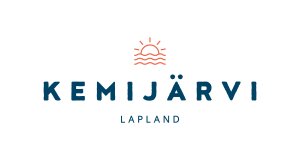                                Hyvinvointipalvelut 	                               Sairaalakatu 9, 98100 KemijärviSosiaalihuoltolain mukainen kuljetuspalvelu on tulosidonnainen etuus, jonka vuoksi pyydämme Teitä antamaan selvityksen tuloistanne. Tulot ilmoitetaan bruttomääräisinä eli ennen ennakonpidätystä.LIITTEET: 	 tiliotteet kaikista hallussa olevista tileistä, myös puolison tilit selvitys säästöistä uusin verotuspäätös ja sen erittelyosa (ei selvitys ennakonpidätysperusteista) kopiot eläketodistuksista	Hakemus saapunut
HAETTAVA KULJETUSPALVELUHAETTAVA KULJETUSPALVELUHAETTAVA KULJETUSPALVELUHAETTAVA KULJETUSPALVELUHAETTAVA KULJETUSPALVELUHAETTAVA KULJETUSPALVELUHAETTAVA KULJETUSPALVELUHAETTAVA KULJETUSPALVELUHAETTAVA KULJETUSPALVELUHAETTAVA KULJETUSPALVELUHAETTAVA KULJETUSPALVELUHAETTAVA KULJETUSPALVELUHAETTAVA KULJETUSPALVELUHAETTAVA KULJETUSPALVELUHAETTAVA KULJETUSPALVELUHAETTAVA KULJETUSPALVELUHAETTAVA KULJETUSPALVELUHAETTAVA KULJETUSPALVELUHAETTAVA KULJETUSPALVELUHAETTAVA KULJETUSPALVELUHAETTAVA KULJETUSPALVELUHAETTAVA KULJETUSPALVELUHAETTAVA KULJETUSPALVELUHAETTAVA KULJETUSPALVELUHAETTAVA KULJETUSPALVELU VAMMAISPALVELULAIN MUKAINEN KULJETUSPALVELU (VPL)Palvelua voidaan myöntää henkilölle, jolla on pitkäaikaisia erityisiä vaikeuksia liikkumisessa, eikä voi vammansa tai sairautensa vuoksi käyttää julkisia joukkoliikennevälineitä ilman erityistä tai kohtuuttoman suuria vaikeuksia. Hakemuksen liitteenä tulee olla lääkärin tai fysioterapeutin lausunto. SOSIAALIHUOLTOLAIN MUKAINEN KULJETUSPALVELU (SHL)Palvelua voidaan myöntää pääsääntöisesti vähävaraisille yli 65-vuotiaille henkilöille, joilla on vaikeuksia liikkumisessa, eivätkä kykene käyttämään julkisia joukkoliikennevälineitä (esim. kimppataksi) ilman kohtuuttomia vaikeuksia.Hakemuksen yhteydessä tulee täyttää myös viimeisen sivun tuloselvityslomake sekä toimittaa siinä pyydetyt liitteet. VAMMAISPALVELULAIN MUKAINEN KULJETUSPALVELU (VPL)Palvelua voidaan myöntää henkilölle, jolla on pitkäaikaisia erityisiä vaikeuksia liikkumisessa, eikä voi vammansa tai sairautensa vuoksi käyttää julkisia joukkoliikennevälineitä ilman erityistä tai kohtuuttoman suuria vaikeuksia. Hakemuksen liitteenä tulee olla lääkärin tai fysioterapeutin lausunto. SOSIAALIHUOLTOLAIN MUKAINEN KULJETUSPALVELU (SHL)Palvelua voidaan myöntää pääsääntöisesti vähävaraisille yli 65-vuotiaille henkilöille, joilla on vaikeuksia liikkumisessa, eivätkä kykene käyttämään julkisia joukkoliikennevälineitä (esim. kimppataksi) ilman kohtuuttomia vaikeuksia.Hakemuksen yhteydessä tulee täyttää myös viimeisen sivun tuloselvityslomake sekä toimittaa siinä pyydetyt liitteet. VAMMAISPALVELULAIN MUKAINEN KULJETUSPALVELU (VPL)Palvelua voidaan myöntää henkilölle, jolla on pitkäaikaisia erityisiä vaikeuksia liikkumisessa, eikä voi vammansa tai sairautensa vuoksi käyttää julkisia joukkoliikennevälineitä ilman erityistä tai kohtuuttoman suuria vaikeuksia. Hakemuksen liitteenä tulee olla lääkärin tai fysioterapeutin lausunto. SOSIAALIHUOLTOLAIN MUKAINEN KULJETUSPALVELU (SHL)Palvelua voidaan myöntää pääsääntöisesti vähävaraisille yli 65-vuotiaille henkilöille, joilla on vaikeuksia liikkumisessa, eivätkä kykene käyttämään julkisia joukkoliikennevälineitä (esim. kimppataksi) ilman kohtuuttomia vaikeuksia.Hakemuksen yhteydessä tulee täyttää myös viimeisen sivun tuloselvityslomake sekä toimittaa siinä pyydetyt liitteet. VAMMAISPALVELULAIN MUKAINEN KULJETUSPALVELU (VPL)Palvelua voidaan myöntää henkilölle, jolla on pitkäaikaisia erityisiä vaikeuksia liikkumisessa, eikä voi vammansa tai sairautensa vuoksi käyttää julkisia joukkoliikennevälineitä ilman erityistä tai kohtuuttoman suuria vaikeuksia. Hakemuksen liitteenä tulee olla lääkärin tai fysioterapeutin lausunto. SOSIAALIHUOLTOLAIN MUKAINEN KULJETUSPALVELU (SHL)Palvelua voidaan myöntää pääsääntöisesti vähävaraisille yli 65-vuotiaille henkilöille, joilla on vaikeuksia liikkumisessa, eivätkä kykene käyttämään julkisia joukkoliikennevälineitä (esim. kimppataksi) ilman kohtuuttomia vaikeuksia.Hakemuksen yhteydessä tulee täyttää myös viimeisen sivun tuloselvityslomake sekä toimittaa siinä pyydetyt liitteet. VAMMAISPALVELULAIN MUKAINEN KULJETUSPALVELU (VPL)Palvelua voidaan myöntää henkilölle, jolla on pitkäaikaisia erityisiä vaikeuksia liikkumisessa, eikä voi vammansa tai sairautensa vuoksi käyttää julkisia joukkoliikennevälineitä ilman erityistä tai kohtuuttoman suuria vaikeuksia. Hakemuksen liitteenä tulee olla lääkärin tai fysioterapeutin lausunto. SOSIAALIHUOLTOLAIN MUKAINEN KULJETUSPALVELU (SHL)Palvelua voidaan myöntää pääsääntöisesti vähävaraisille yli 65-vuotiaille henkilöille, joilla on vaikeuksia liikkumisessa, eivätkä kykene käyttämään julkisia joukkoliikennevälineitä (esim. kimppataksi) ilman kohtuuttomia vaikeuksia.Hakemuksen yhteydessä tulee täyttää myös viimeisen sivun tuloselvityslomake sekä toimittaa siinä pyydetyt liitteet. VAMMAISPALVELULAIN MUKAINEN KULJETUSPALVELU (VPL)Palvelua voidaan myöntää henkilölle, jolla on pitkäaikaisia erityisiä vaikeuksia liikkumisessa, eikä voi vammansa tai sairautensa vuoksi käyttää julkisia joukkoliikennevälineitä ilman erityistä tai kohtuuttoman suuria vaikeuksia. Hakemuksen liitteenä tulee olla lääkärin tai fysioterapeutin lausunto. SOSIAALIHUOLTOLAIN MUKAINEN KULJETUSPALVELU (SHL)Palvelua voidaan myöntää pääsääntöisesti vähävaraisille yli 65-vuotiaille henkilöille, joilla on vaikeuksia liikkumisessa, eivätkä kykene käyttämään julkisia joukkoliikennevälineitä (esim. kimppataksi) ilman kohtuuttomia vaikeuksia.Hakemuksen yhteydessä tulee täyttää myös viimeisen sivun tuloselvityslomake sekä toimittaa siinä pyydetyt liitteet. VAMMAISPALVELULAIN MUKAINEN KULJETUSPALVELU (VPL)Palvelua voidaan myöntää henkilölle, jolla on pitkäaikaisia erityisiä vaikeuksia liikkumisessa, eikä voi vammansa tai sairautensa vuoksi käyttää julkisia joukkoliikennevälineitä ilman erityistä tai kohtuuttoman suuria vaikeuksia. Hakemuksen liitteenä tulee olla lääkärin tai fysioterapeutin lausunto. SOSIAALIHUOLTOLAIN MUKAINEN KULJETUSPALVELU (SHL)Palvelua voidaan myöntää pääsääntöisesti vähävaraisille yli 65-vuotiaille henkilöille, joilla on vaikeuksia liikkumisessa, eivätkä kykene käyttämään julkisia joukkoliikennevälineitä (esim. kimppataksi) ilman kohtuuttomia vaikeuksia.Hakemuksen yhteydessä tulee täyttää myös viimeisen sivun tuloselvityslomake sekä toimittaa siinä pyydetyt liitteet. VAMMAISPALVELULAIN MUKAINEN KULJETUSPALVELU (VPL)Palvelua voidaan myöntää henkilölle, jolla on pitkäaikaisia erityisiä vaikeuksia liikkumisessa, eikä voi vammansa tai sairautensa vuoksi käyttää julkisia joukkoliikennevälineitä ilman erityistä tai kohtuuttoman suuria vaikeuksia. Hakemuksen liitteenä tulee olla lääkärin tai fysioterapeutin lausunto. SOSIAALIHUOLTOLAIN MUKAINEN KULJETUSPALVELU (SHL)Palvelua voidaan myöntää pääsääntöisesti vähävaraisille yli 65-vuotiaille henkilöille, joilla on vaikeuksia liikkumisessa, eivätkä kykene käyttämään julkisia joukkoliikennevälineitä (esim. kimppataksi) ilman kohtuuttomia vaikeuksia.Hakemuksen yhteydessä tulee täyttää myös viimeisen sivun tuloselvityslomake sekä toimittaa siinä pyydetyt liitteet. VAMMAISPALVELULAIN MUKAINEN KULJETUSPALVELU (VPL)Palvelua voidaan myöntää henkilölle, jolla on pitkäaikaisia erityisiä vaikeuksia liikkumisessa, eikä voi vammansa tai sairautensa vuoksi käyttää julkisia joukkoliikennevälineitä ilman erityistä tai kohtuuttoman suuria vaikeuksia. Hakemuksen liitteenä tulee olla lääkärin tai fysioterapeutin lausunto. SOSIAALIHUOLTOLAIN MUKAINEN KULJETUSPALVELU (SHL)Palvelua voidaan myöntää pääsääntöisesti vähävaraisille yli 65-vuotiaille henkilöille, joilla on vaikeuksia liikkumisessa, eivätkä kykene käyttämään julkisia joukkoliikennevälineitä (esim. kimppataksi) ilman kohtuuttomia vaikeuksia.Hakemuksen yhteydessä tulee täyttää myös viimeisen sivun tuloselvityslomake sekä toimittaa siinä pyydetyt liitteet. VAMMAISPALVELULAIN MUKAINEN KULJETUSPALVELU (VPL)Palvelua voidaan myöntää henkilölle, jolla on pitkäaikaisia erityisiä vaikeuksia liikkumisessa, eikä voi vammansa tai sairautensa vuoksi käyttää julkisia joukkoliikennevälineitä ilman erityistä tai kohtuuttoman suuria vaikeuksia. Hakemuksen liitteenä tulee olla lääkärin tai fysioterapeutin lausunto. SOSIAALIHUOLTOLAIN MUKAINEN KULJETUSPALVELU (SHL)Palvelua voidaan myöntää pääsääntöisesti vähävaraisille yli 65-vuotiaille henkilöille, joilla on vaikeuksia liikkumisessa, eivätkä kykene käyttämään julkisia joukkoliikennevälineitä (esim. kimppataksi) ilman kohtuuttomia vaikeuksia.Hakemuksen yhteydessä tulee täyttää myös viimeisen sivun tuloselvityslomake sekä toimittaa siinä pyydetyt liitteet. VAMMAISPALVELULAIN MUKAINEN KULJETUSPALVELU (VPL)Palvelua voidaan myöntää henkilölle, jolla on pitkäaikaisia erityisiä vaikeuksia liikkumisessa, eikä voi vammansa tai sairautensa vuoksi käyttää julkisia joukkoliikennevälineitä ilman erityistä tai kohtuuttoman suuria vaikeuksia. Hakemuksen liitteenä tulee olla lääkärin tai fysioterapeutin lausunto. SOSIAALIHUOLTOLAIN MUKAINEN KULJETUSPALVELU (SHL)Palvelua voidaan myöntää pääsääntöisesti vähävaraisille yli 65-vuotiaille henkilöille, joilla on vaikeuksia liikkumisessa, eivätkä kykene käyttämään julkisia joukkoliikennevälineitä (esim. kimppataksi) ilman kohtuuttomia vaikeuksia.Hakemuksen yhteydessä tulee täyttää myös viimeisen sivun tuloselvityslomake sekä toimittaa siinä pyydetyt liitteet. VAMMAISPALVELULAIN MUKAINEN KULJETUSPALVELU (VPL)Palvelua voidaan myöntää henkilölle, jolla on pitkäaikaisia erityisiä vaikeuksia liikkumisessa, eikä voi vammansa tai sairautensa vuoksi käyttää julkisia joukkoliikennevälineitä ilman erityistä tai kohtuuttoman suuria vaikeuksia. Hakemuksen liitteenä tulee olla lääkärin tai fysioterapeutin lausunto. SOSIAALIHUOLTOLAIN MUKAINEN KULJETUSPALVELU (SHL)Palvelua voidaan myöntää pääsääntöisesti vähävaraisille yli 65-vuotiaille henkilöille, joilla on vaikeuksia liikkumisessa, eivätkä kykene käyttämään julkisia joukkoliikennevälineitä (esim. kimppataksi) ilman kohtuuttomia vaikeuksia.Hakemuksen yhteydessä tulee täyttää myös viimeisen sivun tuloselvityslomake sekä toimittaa siinä pyydetyt liitteet. VAMMAISPALVELULAIN MUKAINEN KULJETUSPALVELU (VPL)Palvelua voidaan myöntää henkilölle, jolla on pitkäaikaisia erityisiä vaikeuksia liikkumisessa, eikä voi vammansa tai sairautensa vuoksi käyttää julkisia joukkoliikennevälineitä ilman erityistä tai kohtuuttoman suuria vaikeuksia. Hakemuksen liitteenä tulee olla lääkärin tai fysioterapeutin lausunto. SOSIAALIHUOLTOLAIN MUKAINEN KULJETUSPALVELU (SHL)Palvelua voidaan myöntää pääsääntöisesti vähävaraisille yli 65-vuotiaille henkilöille, joilla on vaikeuksia liikkumisessa, eivätkä kykene käyttämään julkisia joukkoliikennevälineitä (esim. kimppataksi) ilman kohtuuttomia vaikeuksia.Hakemuksen yhteydessä tulee täyttää myös viimeisen sivun tuloselvityslomake sekä toimittaa siinä pyydetyt liitteet. VAMMAISPALVELULAIN MUKAINEN KULJETUSPALVELU (VPL)Palvelua voidaan myöntää henkilölle, jolla on pitkäaikaisia erityisiä vaikeuksia liikkumisessa, eikä voi vammansa tai sairautensa vuoksi käyttää julkisia joukkoliikennevälineitä ilman erityistä tai kohtuuttoman suuria vaikeuksia. Hakemuksen liitteenä tulee olla lääkärin tai fysioterapeutin lausunto. SOSIAALIHUOLTOLAIN MUKAINEN KULJETUSPALVELU (SHL)Palvelua voidaan myöntää pääsääntöisesti vähävaraisille yli 65-vuotiaille henkilöille, joilla on vaikeuksia liikkumisessa, eivätkä kykene käyttämään julkisia joukkoliikennevälineitä (esim. kimppataksi) ilman kohtuuttomia vaikeuksia.Hakemuksen yhteydessä tulee täyttää myös viimeisen sivun tuloselvityslomake sekä toimittaa siinä pyydetyt liitteet. VAMMAISPALVELULAIN MUKAINEN KULJETUSPALVELU (VPL)Palvelua voidaan myöntää henkilölle, jolla on pitkäaikaisia erityisiä vaikeuksia liikkumisessa, eikä voi vammansa tai sairautensa vuoksi käyttää julkisia joukkoliikennevälineitä ilman erityistä tai kohtuuttoman suuria vaikeuksia. Hakemuksen liitteenä tulee olla lääkärin tai fysioterapeutin lausunto. SOSIAALIHUOLTOLAIN MUKAINEN KULJETUSPALVELU (SHL)Palvelua voidaan myöntää pääsääntöisesti vähävaraisille yli 65-vuotiaille henkilöille, joilla on vaikeuksia liikkumisessa, eivätkä kykene käyttämään julkisia joukkoliikennevälineitä (esim. kimppataksi) ilman kohtuuttomia vaikeuksia.Hakemuksen yhteydessä tulee täyttää myös viimeisen sivun tuloselvityslomake sekä toimittaa siinä pyydetyt liitteet. VAMMAISPALVELULAIN MUKAINEN KULJETUSPALVELU (VPL)Palvelua voidaan myöntää henkilölle, jolla on pitkäaikaisia erityisiä vaikeuksia liikkumisessa, eikä voi vammansa tai sairautensa vuoksi käyttää julkisia joukkoliikennevälineitä ilman erityistä tai kohtuuttoman suuria vaikeuksia. Hakemuksen liitteenä tulee olla lääkärin tai fysioterapeutin lausunto. SOSIAALIHUOLTOLAIN MUKAINEN KULJETUSPALVELU (SHL)Palvelua voidaan myöntää pääsääntöisesti vähävaraisille yli 65-vuotiaille henkilöille, joilla on vaikeuksia liikkumisessa, eivätkä kykene käyttämään julkisia joukkoliikennevälineitä (esim. kimppataksi) ilman kohtuuttomia vaikeuksia.Hakemuksen yhteydessä tulee täyttää myös viimeisen sivun tuloselvityslomake sekä toimittaa siinä pyydetyt liitteet. VAMMAISPALVELULAIN MUKAINEN KULJETUSPALVELU (VPL)Palvelua voidaan myöntää henkilölle, jolla on pitkäaikaisia erityisiä vaikeuksia liikkumisessa, eikä voi vammansa tai sairautensa vuoksi käyttää julkisia joukkoliikennevälineitä ilman erityistä tai kohtuuttoman suuria vaikeuksia. Hakemuksen liitteenä tulee olla lääkärin tai fysioterapeutin lausunto. SOSIAALIHUOLTOLAIN MUKAINEN KULJETUSPALVELU (SHL)Palvelua voidaan myöntää pääsääntöisesti vähävaraisille yli 65-vuotiaille henkilöille, joilla on vaikeuksia liikkumisessa, eivätkä kykene käyttämään julkisia joukkoliikennevälineitä (esim. kimppataksi) ilman kohtuuttomia vaikeuksia.Hakemuksen yhteydessä tulee täyttää myös viimeisen sivun tuloselvityslomake sekä toimittaa siinä pyydetyt liitteet. VAMMAISPALVELULAIN MUKAINEN KULJETUSPALVELU (VPL)Palvelua voidaan myöntää henkilölle, jolla on pitkäaikaisia erityisiä vaikeuksia liikkumisessa, eikä voi vammansa tai sairautensa vuoksi käyttää julkisia joukkoliikennevälineitä ilman erityistä tai kohtuuttoman suuria vaikeuksia. Hakemuksen liitteenä tulee olla lääkärin tai fysioterapeutin lausunto. SOSIAALIHUOLTOLAIN MUKAINEN KULJETUSPALVELU (SHL)Palvelua voidaan myöntää pääsääntöisesti vähävaraisille yli 65-vuotiaille henkilöille, joilla on vaikeuksia liikkumisessa, eivätkä kykene käyttämään julkisia joukkoliikennevälineitä (esim. kimppataksi) ilman kohtuuttomia vaikeuksia.Hakemuksen yhteydessä tulee täyttää myös viimeisen sivun tuloselvityslomake sekä toimittaa siinä pyydetyt liitteet. VAMMAISPALVELULAIN MUKAINEN KULJETUSPALVELU (VPL)Palvelua voidaan myöntää henkilölle, jolla on pitkäaikaisia erityisiä vaikeuksia liikkumisessa, eikä voi vammansa tai sairautensa vuoksi käyttää julkisia joukkoliikennevälineitä ilman erityistä tai kohtuuttoman suuria vaikeuksia. Hakemuksen liitteenä tulee olla lääkärin tai fysioterapeutin lausunto. SOSIAALIHUOLTOLAIN MUKAINEN KULJETUSPALVELU (SHL)Palvelua voidaan myöntää pääsääntöisesti vähävaraisille yli 65-vuotiaille henkilöille, joilla on vaikeuksia liikkumisessa, eivätkä kykene käyttämään julkisia joukkoliikennevälineitä (esim. kimppataksi) ilman kohtuuttomia vaikeuksia.Hakemuksen yhteydessä tulee täyttää myös viimeisen sivun tuloselvityslomake sekä toimittaa siinä pyydetyt liitteet. VAMMAISPALVELULAIN MUKAINEN KULJETUSPALVELU (VPL)Palvelua voidaan myöntää henkilölle, jolla on pitkäaikaisia erityisiä vaikeuksia liikkumisessa, eikä voi vammansa tai sairautensa vuoksi käyttää julkisia joukkoliikennevälineitä ilman erityistä tai kohtuuttoman suuria vaikeuksia. Hakemuksen liitteenä tulee olla lääkärin tai fysioterapeutin lausunto. SOSIAALIHUOLTOLAIN MUKAINEN KULJETUSPALVELU (SHL)Palvelua voidaan myöntää pääsääntöisesti vähävaraisille yli 65-vuotiaille henkilöille, joilla on vaikeuksia liikkumisessa, eivätkä kykene käyttämään julkisia joukkoliikennevälineitä (esim. kimppataksi) ilman kohtuuttomia vaikeuksia.Hakemuksen yhteydessä tulee täyttää myös viimeisen sivun tuloselvityslomake sekä toimittaa siinä pyydetyt liitteet. VAMMAISPALVELULAIN MUKAINEN KULJETUSPALVELU (VPL)Palvelua voidaan myöntää henkilölle, jolla on pitkäaikaisia erityisiä vaikeuksia liikkumisessa, eikä voi vammansa tai sairautensa vuoksi käyttää julkisia joukkoliikennevälineitä ilman erityistä tai kohtuuttoman suuria vaikeuksia. Hakemuksen liitteenä tulee olla lääkärin tai fysioterapeutin lausunto. SOSIAALIHUOLTOLAIN MUKAINEN KULJETUSPALVELU (SHL)Palvelua voidaan myöntää pääsääntöisesti vähävaraisille yli 65-vuotiaille henkilöille, joilla on vaikeuksia liikkumisessa, eivätkä kykene käyttämään julkisia joukkoliikennevälineitä (esim. kimppataksi) ilman kohtuuttomia vaikeuksia.Hakemuksen yhteydessä tulee täyttää myös viimeisen sivun tuloselvityslomake sekä toimittaa siinä pyydetyt liitteet. VAMMAISPALVELULAIN MUKAINEN KULJETUSPALVELU (VPL)Palvelua voidaan myöntää henkilölle, jolla on pitkäaikaisia erityisiä vaikeuksia liikkumisessa, eikä voi vammansa tai sairautensa vuoksi käyttää julkisia joukkoliikennevälineitä ilman erityistä tai kohtuuttoman suuria vaikeuksia. Hakemuksen liitteenä tulee olla lääkärin tai fysioterapeutin lausunto. SOSIAALIHUOLTOLAIN MUKAINEN KULJETUSPALVELU (SHL)Palvelua voidaan myöntää pääsääntöisesti vähävaraisille yli 65-vuotiaille henkilöille, joilla on vaikeuksia liikkumisessa, eivätkä kykene käyttämään julkisia joukkoliikennevälineitä (esim. kimppataksi) ilman kohtuuttomia vaikeuksia.Hakemuksen yhteydessä tulee täyttää myös viimeisen sivun tuloselvityslomake sekä toimittaa siinä pyydetyt liitteet. VAMMAISPALVELULAIN MUKAINEN KULJETUSPALVELU (VPL)Palvelua voidaan myöntää henkilölle, jolla on pitkäaikaisia erityisiä vaikeuksia liikkumisessa, eikä voi vammansa tai sairautensa vuoksi käyttää julkisia joukkoliikennevälineitä ilman erityistä tai kohtuuttoman suuria vaikeuksia. Hakemuksen liitteenä tulee olla lääkärin tai fysioterapeutin lausunto. SOSIAALIHUOLTOLAIN MUKAINEN KULJETUSPALVELU (SHL)Palvelua voidaan myöntää pääsääntöisesti vähävaraisille yli 65-vuotiaille henkilöille, joilla on vaikeuksia liikkumisessa, eivätkä kykene käyttämään julkisia joukkoliikennevälineitä (esim. kimppataksi) ilman kohtuuttomia vaikeuksia.Hakemuksen yhteydessä tulee täyttää myös viimeisen sivun tuloselvityslomake sekä toimittaa siinä pyydetyt liitteet. VAMMAISPALVELULAIN MUKAINEN KULJETUSPALVELU (VPL)Palvelua voidaan myöntää henkilölle, jolla on pitkäaikaisia erityisiä vaikeuksia liikkumisessa, eikä voi vammansa tai sairautensa vuoksi käyttää julkisia joukkoliikennevälineitä ilman erityistä tai kohtuuttoman suuria vaikeuksia. Hakemuksen liitteenä tulee olla lääkärin tai fysioterapeutin lausunto. SOSIAALIHUOLTOLAIN MUKAINEN KULJETUSPALVELU (SHL)Palvelua voidaan myöntää pääsääntöisesti vähävaraisille yli 65-vuotiaille henkilöille, joilla on vaikeuksia liikkumisessa, eivätkä kykene käyttämään julkisia joukkoliikennevälineitä (esim. kimppataksi) ilman kohtuuttomia vaikeuksia.Hakemuksen yhteydessä tulee täyttää myös viimeisen sivun tuloselvityslomake sekä toimittaa siinä pyydetyt liitteet. VAMMAISPALVELULAIN MUKAINEN KULJETUSPALVELU (VPL)Palvelua voidaan myöntää henkilölle, jolla on pitkäaikaisia erityisiä vaikeuksia liikkumisessa, eikä voi vammansa tai sairautensa vuoksi käyttää julkisia joukkoliikennevälineitä ilman erityistä tai kohtuuttoman suuria vaikeuksia. Hakemuksen liitteenä tulee olla lääkärin tai fysioterapeutin lausunto. SOSIAALIHUOLTOLAIN MUKAINEN KULJETUSPALVELU (SHL)Palvelua voidaan myöntää pääsääntöisesti vähävaraisille yli 65-vuotiaille henkilöille, joilla on vaikeuksia liikkumisessa, eivätkä kykene käyttämään julkisia joukkoliikennevälineitä (esim. kimppataksi) ilman kohtuuttomia vaikeuksia.Hakemuksen yhteydessä tulee täyttää myös viimeisen sivun tuloselvityslomake sekä toimittaa siinä pyydetyt liitteet.HAKIJAN HENKILÖTIEDOTHAKIJAN HENKILÖTIEDOTHAKIJAN HENKILÖTIEDOTHAKIJAN HENKILÖTIEDOTHAKIJAN HENKILÖTIEDOTHAKIJAN HENKILÖTIEDOTHAKIJAN HENKILÖTIEDOTHAKIJAN HENKILÖTIEDOTHAKIJAN HENKILÖTIEDOTHAKIJAN HENKILÖTIEDOTHAKIJAN HENKILÖTIEDOTHAKIJAN HENKILÖTIEDOTHAKIJAN HENKILÖTIEDOTHAKIJAN HENKILÖTIEDOTHAKIJAN HENKILÖTIEDOTHAKIJAN HENKILÖTIEDOTHAKIJAN HENKILÖTIEDOTHAKIJAN HENKILÖTIEDOTHAKIJAN HENKILÖTIEDOTHAKIJAN HENKILÖTIEDOTHAKIJAN HENKILÖTIEDOTHAKIJAN HENKILÖTIEDOTHAKIJAN HENKILÖTIEDOTHAKIJAN HENKILÖTIEDOTHAKIJAN HENKILÖTIEDOTSukunimiSukunimiSukunimiSukunimiSukunimiSukunimiEtunimetEtunimetEtunimetEtunimetEtunimetEtunimetEtunimetEtunimetEtunimetEtunimetEtunimetEtunimetEtunimetEtunimetEtunimetEtunimetEtunimetHenkilötunnusHenkilötunnusOsoiteOsoiteOsoiteOsoiteOsoiteOsoitePostinumero ja –toimipaikkaPostinumero ja –toimipaikkaPostinumero ja –toimipaikkaPostinumero ja –toimipaikkaPostinumero ja –toimipaikkaPostinumero ja –toimipaikkaPostinumero ja –toimipaikkaPostinumero ja –toimipaikkaPostinumero ja –toimipaikkaPostinumero ja –toimipaikkaPostinumero ja –toimipaikkaPostinumero ja –toimipaikkaPostinumero ja –toimipaikkaPostinumero ja –toimipaikkaPostinumero ja –toimipaikkaPostinumero ja –toimipaikkaPostinumero ja –toimipaikkaKotikuntaKotikuntaPuhelin kotiinPuhelin kotiinPuhelin kotiinPuhelin kotiinPuhelin kotiinPuhelin kotiinPuhelin toimeenPuhelin toimeenPuhelin toimeenPuhelin toimeenPuhelin toimeenPuhelin toimeenPuhelin toimeenPuhelin toimeenPuhelin toimeenPuhelin toimeenPuhelin toimeenPuhelin toimeenPuhelin toimeenPuhelin toimeenPuhelin toimeenPuhelin toimeenPuhelin toimeenAmmattiAmmattiPerhesuhde naimaton avoliitossa avoliitossa avoliitossa avoliitossa avioliitossa avioliitossa avioliitossa avioliitossa avioliitossa avioliitossa asuu erillään asuu erillään asuu erillään asuu erillään eronnut eronnut eronnut eronnut eronnut eronnut leski leski rekisteröity parisuhde rekisteröity parisuhdeEdunvalvoja / Muu yhdyshenkilöEdunvalvoja / Muu yhdyshenkilöEdunvalvoja / Muu yhdyshenkilöEdunvalvoja / Muu yhdyshenkilöEdunvalvoja / Muu yhdyshenkilöEdunvalvoja / Muu yhdyshenkilöOsoiteOsoiteOsoiteOsoiteOsoiteOsoiteOsoiteOsoiteOsoiteOsoiteOsoitePuhelin Puhelin Puhelin Puhelin Puhelin Puhelin SukulaisuussuhdeSukulaisuussuhdeASUMINENASUMINENASUMINENASUMINENASUMINENASUMINENASUMINENASUMINENASUMINENASUMINENASUMINENASUMINENASUMINENASUMINENASUMINENASUMINENASUMINENASUMINENASUMINENASUMINENASUMINENASUMINENASUMINENASUMINENASUMINEN kotona kotona kotona kotona kotona kotona kotona kotona kotona kotona kotona kotona kotona kotona kotona kotona kotonaAsumismuotoAsumismuotoAsumismuotoAsumismuotoAsumismuotoAsumismuotoAsumismuotoAsumismuoto palvelutalossa, missä       palvelutalossa, missä       palvelutalossa, missä       palvelutalossa, missä       palvelutalossa, missä       palvelutalossa, missä       palvelutalossa, missä       palvelutalossa, missä       palvelutalossa, missä       palvelutalossa, missä       palvelutalossa, missä       palvelutalossa, missä       palvelutalossa, missä       palvelutalossa, missä       palvelutalossa, missä       palvelutalossa, missä       palvelutalossa, missä       omakotitalo omakotitalo omakotitalo omakotitalo omakotitalo omakotitalo omakotitalo omakotitalo palveluasumisyksikössä, missä       palveluasumisyksikössä, missä       palveluasumisyksikössä, missä       palveluasumisyksikössä, missä       palveluasumisyksikössä, missä       palveluasumisyksikössä, missä       palveluasumisyksikössä, missä       palveluasumisyksikössä, missä       palveluasumisyksikössä, missä       palveluasumisyksikössä, missä       palveluasumisyksikössä, missä       palveluasumisyksikössä, missä       palveluasumisyksikössä, missä       palveluasumisyksikössä, missä       palveluasumisyksikössä, missä       palveluasumisyksikössä, missä       palveluasumisyksikössä, missä       rivitalo rivitalo rivitalo rivitalo rivitalo rivitalo rivitalo rivitalo laitoksessa, missä        laitoksessa, missä        laitoksessa, missä        laitoksessa, missä        laitoksessa, missä        laitoksessa, missä        laitoksessa, missä        laitoksessa, missä        laitoksessa, missä        laitoksessa, missä        laitoksessa, missä        laitoksessa, missä        laitoksessa, missä        laitoksessa, missä        laitoksessa, missä        laitoksessa, missä        laitoksessa, missä        kerrostalo,       krs. kerrostalo,       krs. kerrostalo,       krs. kerrostalo,       krs. kerrostalo,       krs. kerrostalo,       krs. kerrostalo,       krs. kerrostalo,       krs.LIIKKUMISVAIKEUS LIIKKUMISVAIKEUS LIIKKUMISVAIKEUS LIIKKUMISVAIKEUS LIIKKUMISVAIKEUS LIIKKUMISVAIKEUS LIIKKUMISVAIKEUS LIIKKUMISVAIKEUS LIIKKUMISVAIKEUS LIIKKUMISVAIKEUS LIIKKUMISVAIKEUS LIIKKUMISVAIKEUS LIIKKUMISVAIKEUS LIIKKUMISVAIKEUS LIIKKUMISVAIKEUS LIIKKUMISVAIKEUS LIIKKUMISVAIKEUS LIIKKUMISVAIKEUS LIIKKUMISVAIKEUS LIIKKUMISVAIKEUS LIIKKUMISVAIKEUS LIIKKUMISVAIKEUS LIIKKUMISVAIKEUS LIIKKUMISVAIKEUS LIIKKUMISVAIKEUS Millaisia vaikeuksia liikkumisessanne esiintyy kodin sisällä ja sen ulkopuolella?Millaisia vaikeuksia liikkumisessanne esiintyy kodin sisällä ja sen ulkopuolella?Millaisia vaikeuksia liikkumisessanne esiintyy kodin sisällä ja sen ulkopuolella?Millaisia vaikeuksia liikkumisessanne esiintyy kodin sisällä ja sen ulkopuolella?Millaisia vaikeuksia liikkumisessanne esiintyy kodin sisällä ja sen ulkopuolella?Millaisia vaikeuksia liikkumisessanne esiintyy kodin sisällä ja sen ulkopuolella?Millaisia vaikeuksia liikkumisessanne esiintyy kodin sisällä ja sen ulkopuolella?Millaisia vaikeuksia liikkumisessanne esiintyy kodin sisällä ja sen ulkopuolella?Millaisia vaikeuksia liikkumisessanne esiintyy kodin sisällä ja sen ulkopuolella?Millaisia vaikeuksia liikkumisessanne esiintyy kodin sisällä ja sen ulkopuolella?Millaisia vaikeuksia liikkumisessanne esiintyy kodin sisällä ja sen ulkopuolella?Millaisia vaikeuksia liikkumisessanne esiintyy kodin sisällä ja sen ulkopuolella?Millaisia vaikeuksia liikkumisessanne esiintyy kodin sisällä ja sen ulkopuolella?Millaisia vaikeuksia liikkumisessanne esiintyy kodin sisällä ja sen ulkopuolella?Millaisia vaikeuksia liikkumisessanne esiintyy kodin sisällä ja sen ulkopuolella?Millaisia vaikeuksia liikkumisessanne esiintyy kodin sisällä ja sen ulkopuolella?Millaisia vaikeuksia liikkumisessanne esiintyy kodin sisällä ja sen ulkopuolella?Millaisia vaikeuksia liikkumisessanne esiintyy kodin sisällä ja sen ulkopuolella?Millaisia vaikeuksia liikkumisessanne esiintyy kodin sisällä ja sen ulkopuolella?Millaisia vaikeuksia liikkumisessanne esiintyy kodin sisällä ja sen ulkopuolella?Millaisia vaikeuksia liikkumisessanne esiintyy kodin sisällä ja sen ulkopuolella?Millaisia vaikeuksia liikkumisessanne esiintyy kodin sisällä ja sen ulkopuolella?Millaisia vaikeuksia liikkumisessanne esiintyy kodin sisällä ja sen ulkopuolella?Millaisia vaikeuksia liikkumisessanne esiintyy kodin sisällä ja sen ulkopuolella?Millaisia vaikeuksia liikkumisessanne esiintyy kodin sisällä ja sen ulkopuolella?SAIRAUDET JA/TAI VAMMATSAIRAUDET JA/TAI VAMMATSAIRAUDET JA/TAI VAMMATSAIRAUDET JA/TAI VAMMATSAIRAUDET JA/TAI VAMMATSAIRAUDET JA/TAI VAMMATSAIRAUDET JA/TAI VAMMATSAIRAUDET JA/TAI VAMMATSAIRAUDET JA/TAI VAMMATSAIRAUDET JA/TAI VAMMATSAIRAUDET JA/TAI VAMMATSAIRAUDET JA/TAI VAMMATSAIRAUDET JA/TAI VAMMATSAIRAUDET JA/TAI VAMMATSAIRAUDET JA/TAI VAMMATSAIRAUDET JA/TAI VAMMATSAIRAUDET JA/TAI VAMMATSAIRAUDET JA/TAI VAMMATSAIRAUDET JA/TAI VAMMATSAIRAUDET JA/TAI VAMMATSAIRAUDET JA/TAI VAMMATSAIRAUDET JA/TAI VAMMATSAIRAUDET JA/TAI VAMMATSAIRAUDET JA/TAI VAMMATSAIRAUDET JA/TAI VAMMATMitä sairauksia ja/ tai vammoja teillä on? Miten sairaudet ja/ tai vammat rajoittavat toimintakykyänne?Mitä sairauksia ja/ tai vammoja teillä on? Miten sairaudet ja/ tai vammat rajoittavat toimintakykyänne?Mitä sairauksia ja/ tai vammoja teillä on? Miten sairaudet ja/ tai vammat rajoittavat toimintakykyänne?Mitä sairauksia ja/ tai vammoja teillä on? Miten sairaudet ja/ tai vammat rajoittavat toimintakykyänne?Mitä sairauksia ja/ tai vammoja teillä on? Miten sairaudet ja/ tai vammat rajoittavat toimintakykyänne?Mitä sairauksia ja/ tai vammoja teillä on? Miten sairaudet ja/ tai vammat rajoittavat toimintakykyänne?Mitä sairauksia ja/ tai vammoja teillä on? Miten sairaudet ja/ tai vammat rajoittavat toimintakykyänne?Mitä sairauksia ja/ tai vammoja teillä on? Miten sairaudet ja/ tai vammat rajoittavat toimintakykyänne?Mitä sairauksia ja/ tai vammoja teillä on? Miten sairaudet ja/ tai vammat rajoittavat toimintakykyänne?Mitä sairauksia ja/ tai vammoja teillä on? Miten sairaudet ja/ tai vammat rajoittavat toimintakykyänne?Mitä sairauksia ja/ tai vammoja teillä on? Miten sairaudet ja/ tai vammat rajoittavat toimintakykyänne?Mitä sairauksia ja/ tai vammoja teillä on? Miten sairaudet ja/ tai vammat rajoittavat toimintakykyänne?Mitä sairauksia ja/ tai vammoja teillä on? Miten sairaudet ja/ tai vammat rajoittavat toimintakykyänne?Mitä sairauksia ja/ tai vammoja teillä on? Miten sairaudet ja/ tai vammat rajoittavat toimintakykyänne?Mitä sairauksia ja/ tai vammoja teillä on? Miten sairaudet ja/ tai vammat rajoittavat toimintakykyänne?Mitä sairauksia ja/ tai vammoja teillä on? Miten sairaudet ja/ tai vammat rajoittavat toimintakykyänne?Mitä sairauksia ja/ tai vammoja teillä on? Miten sairaudet ja/ tai vammat rajoittavat toimintakykyänne?Mitä sairauksia ja/ tai vammoja teillä on? Miten sairaudet ja/ tai vammat rajoittavat toimintakykyänne?Mitä sairauksia ja/ tai vammoja teillä on? Miten sairaudet ja/ tai vammat rajoittavat toimintakykyänne?Mitä sairauksia ja/ tai vammoja teillä on? Miten sairaudet ja/ tai vammat rajoittavat toimintakykyänne?Mitä sairauksia ja/ tai vammoja teillä on? Miten sairaudet ja/ tai vammat rajoittavat toimintakykyänne?Mitä sairauksia ja/ tai vammoja teillä on? Miten sairaudet ja/ tai vammat rajoittavat toimintakykyänne?Mitä sairauksia ja/ tai vammoja teillä on? Miten sairaudet ja/ tai vammat rajoittavat toimintakykyänne?Mitä sairauksia ja/ tai vammoja teillä on? Miten sairaudet ja/ tai vammat rajoittavat toimintakykyänne?Mitä sairauksia ja/ tai vammoja teillä on? Miten sairaudet ja/ tai vammat rajoittavat toimintakykyänne?HAKIJAN KÄYTÖSSÄ OLEVAT APUVÄLINEETHAKIJAN KÄYTÖSSÄ OLEVAT APUVÄLINEETHAKIJAN KÄYTÖSSÄ OLEVAT APUVÄLINEETHAKIJAN KÄYTÖSSÄ OLEVAT APUVÄLINEETHAKIJAN KÄYTÖSSÄ OLEVAT APUVÄLINEETHAKIJAN KÄYTÖSSÄ OLEVAT APUVÄLINEETHAKIJAN KÄYTÖSSÄ OLEVAT APUVÄLINEETHAKIJAN KÄYTÖSSÄ OLEVAT APUVÄLINEETHAKIJAN KÄYTÖSSÄ OLEVAT APUVÄLINEETHAKIJAN KÄYTÖSSÄ OLEVAT APUVÄLINEETHAKIJAN KÄYTÖSSÄ OLEVAT APUVÄLINEETHAKIJAN KÄYTÖSSÄ OLEVAT APUVÄLINEETHAKIJAN KÄYTÖSSÄ OLEVAT APUVÄLINEETHAKIJAN KÄYTÖSSÄ OLEVAT APUVÄLINEETHAKIJAN KÄYTÖSSÄ OLEVAT APUVÄLINEETHAKIJAN KÄYTÖSSÄ OLEVAT APUVÄLINEETHAKIJAN KÄYTÖSSÄ OLEVAT APUVÄLINEETHAKIJAN KÄYTÖSSÄ OLEVAT APUVÄLINEETHAKIJAN KÄYTÖSSÄ OLEVAT APUVÄLINEETHAKIJAN KÄYTÖSSÄ OLEVAT APUVÄLINEETHAKIJAN KÄYTÖSSÄ OLEVAT APUVÄLINEETHAKIJAN KÄYTÖSSÄ OLEVAT APUVÄLINEETHAKIJAN KÄYTÖSSÄ OLEVAT APUVÄLINEETHAKIJAN KÄYTÖSSÄ OLEVAT APUVÄLINEETHAKIJAN KÄYTÖSSÄ OLEVAT APUVÄLINEET☐ pyörätuoli ☐ pyörätuoli  sähköpyörätuoli  sähköpyörätuoli  sähköpyörätuoli  sähköpyörätuoli  sähköpyörätuoli  sähköpyörätuoli  sähköpyörätuoli  rollaattori/kävelyteline rollaattori/kävelyteline rollaattori/kävelyteline rollaattori/kävelyteline rollaattori/kävelyteline rollaattori/kävelyteline rollaattori/kävelyteline rollaattori/kävelyteline rollaattori/kävelyteline rollaattori/kävelyteline valkoinen keppi valkoinen keppi valkoinen keppi valkoinen keppi valkoinen keppi valkoinen keppi kyynärsauvat  kyynärsauvat  Muu, mikä Muu, mikä Muu, mikä Muu, mikä Muu, mikä Muu, mikä Muu, mikäJULKISTEN JOUKKOLIIKENNEVÄLINEIDEN KÄYTTÖJULKISTEN JOUKKOLIIKENNEVÄLINEIDEN KÄYTTÖJULKISTEN JOUKKOLIIKENNEVÄLINEIDEN KÄYTTÖJULKISTEN JOUKKOLIIKENNEVÄLINEIDEN KÄYTTÖJULKISTEN JOUKKOLIIKENNEVÄLINEIDEN KÄYTTÖJULKISTEN JOUKKOLIIKENNEVÄLINEIDEN KÄYTTÖJULKISTEN JOUKKOLIIKENNEVÄLINEIDEN KÄYTTÖJULKISTEN JOUKKOLIIKENNEVÄLINEIDEN KÄYTTÖJULKISTEN JOUKKOLIIKENNEVÄLINEIDEN KÄYTTÖJULKISTEN JOUKKOLIIKENNEVÄLINEIDEN KÄYTTÖJULKISTEN JOUKKOLIIKENNEVÄLINEIDEN KÄYTTÖJULKISTEN JOUKKOLIIKENNEVÄLINEIDEN KÄYTTÖJULKISTEN JOUKKOLIIKENNEVÄLINEIDEN KÄYTTÖJULKISTEN JOUKKOLIIKENNEVÄLINEIDEN KÄYTTÖJULKISTEN JOUKKOLIIKENNEVÄLINEIDEN KÄYTTÖJULKISTEN JOUKKOLIIKENNEVÄLINEIDEN KÄYTTÖJULKISTEN JOUKKOLIIKENNEVÄLINEIDEN KÄYTTÖJULKISTEN JOUKKOLIIKENNEVÄLINEIDEN KÄYTTÖJULKISTEN JOUKKOLIIKENNEVÄLINEIDEN KÄYTTÖJULKISTEN JOUKKOLIIKENNEVÄLINEIDEN KÄYTTÖJULKISTEN JOUKKOLIIKENNEVÄLINEIDEN KÄYTTÖJULKISTEN JOUKKOLIIKENNEVÄLINEIDEN KÄYTTÖJULKISTEN JOUKKOLIIKENNEVÄLINEIDEN KÄYTTÖJULKISTEN JOUKKOLIIKENNEVÄLINEIDEN KÄYTTÖJULKISTEN JOUKKOLIIKENNEVÄLINEIDEN KÄYTTÖVoitteko käyttää julkisia joukkoliikennevälineitä?Voitteko käyttää julkisia joukkoliikennevälineitä?Voitteko käyttää julkisia joukkoliikennevälineitä?Voitteko käyttää julkisia joukkoliikennevälineitä?Voitteko käyttää julkisia joukkoliikennevälineitä?Voitteko käyttää julkisia joukkoliikennevälineitä?Voitteko käyttää julkisia joukkoliikennevälineitä?Voitteko käyttää julkisia joukkoliikennevälineitä?Voitteko käyttää julkisia joukkoliikennevälineitä?Voitteko käyttää julkisia joukkoliikennevälineitä?Voitteko käyttää julkisia joukkoliikennevälineitä?Voitteko käyttää julkisia joukkoliikennevälineitä?Voitteko käyttää julkisia joukkoliikennevälineitä?Voitteko käyttää julkisia joukkoliikennevälineitä?Voitteko käyttää julkisia joukkoliikennevälineitä?Voitteko käyttää julkisia joukkoliikennevälineitä?Voitteko käyttää julkisia joukkoliikennevälineitä?Voitteko käyttää julkisia joukkoliikennevälineitä?Voitteko käyttää julkisia joukkoliikennevälineitä?Voitteko käyttää julkisia joukkoliikennevälineitä?Voitteko käyttää julkisia joukkoliikennevälineitä?Voitteko käyttää julkisia joukkoliikennevälineitä?Voitteko käyttää julkisia joukkoliikennevälineitä?Voitteko käyttää julkisia joukkoliikennevälineitä?Voitteko käyttää julkisia joukkoliikennevälineitä? Kyllä Kyllä Saattajan avulla Saattajan avulla Saattajan avulla Saattajan avulla Saattajan avulla Saattajan avulla Saattajan avulla Saattajan avulla Joskus Joskus Joskus Joskus Joskus Joskus Joskus Joskus Joskus En lainkaan En lainkaan En lainkaan En lainkaan En lainkaan En lainkaanOMAN AUTON KÄYTTÖOMAN AUTON KÄYTTÖOMAN AUTON KÄYTTÖOMAN AUTON KÄYTTÖOMAN AUTON KÄYTTÖOMAN AUTON KÄYTTÖOMAN AUTON KÄYTTÖOMAN AUTON KÄYTTÖOMAN AUTON KÄYTTÖOMAN AUTON KÄYTTÖOMAN AUTON KÄYTTÖOMAN AUTON KÄYTTÖOMAN AUTON KÄYTTÖOMAN AUTON KÄYTTÖOMAN AUTON KÄYTTÖOMAN AUTON KÄYTTÖOMAN AUTON KÄYTTÖOMAN AUTON KÄYTTÖOMAN AUTON KÄYTTÖOMAN AUTON KÄYTTÖOMAN AUTON KÄYTTÖOMAN AUTON KÄYTTÖOMAN AUTON KÄYTTÖOMAN AUTON KÄYTTÖOMAN AUTON KÄYTTÖOnko perheessänne/taloudessanne auto?Onko perheessänne/taloudessanne auto?Onko perheessänne/taloudessanne auto?Onko perheessänne/taloudessanne auto?Onko perheessänne/taloudessanne auto?Onko perheessänne/taloudessanne auto?Onko perheessänne/taloudessanne auto?Onko perheessänne/taloudessanne auto?Onko perheessänne/taloudessanne auto?Onko perheessänne/taloudessanne auto?Onko perheessänne/taloudessanne auto?Onko perheessänne/taloudessanne auto?Onko perheessänne/taloudessanne auto?Onko perheessänne/taloudessanne auto?Onko perheessänne/taloudessanne auto?Onko perheessänne/taloudessanne auto?Onko perheessänne/taloudessanne auto?Onko perheessänne/taloudessanne auto?Onko perheessänne/taloudessanne auto?Onko perheessänne/taloudessanne auto?Onko perheessänne/taloudessanne auto?Onko perheessänne/taloudessanne auto?Onko perheessänne/taloudessanne auto?Onko perheessänne/taloudessanne auto?Onko perheessänne/taloudessanne auto? On, hakijalla On, hakijalla On, hakijalla On, hakijalla On, hakijalla On, hakijalla On, hakijalla On, muulla perheenjäsenellä On, muulla perheenjäsenellä On, muulla perheenjäsenellä On, muulla perheenjäsenellä On, muulla perheenjäsenellä On, muulla perheenjäsenellä On, muulla perheenjäsenellä On, muulla perheenjäsenellä On, muulla perheenjäsenellä On, muulla perheenjäsenellä On, muulla perheenjäsenellä On, muulla perheenjäsenellä On, muulla perheenjäsenellä On, muulla perheenjäsenellä On, muulla perheenjäsenellä Ei ole Ei ole Ei oleJos perheessä/taloudessa on auto, voidaanko sitä käyttää hakijan matkoihin?Jos perheessä/taloudessa on auto, voidaanko sitä käyttää hakijan matkoihin?Jos perheessä/taloudessa on auto, voidaanko sitä käyttää hakijan matkoihin?Jos perheessä/taloudessa on auto, voidaanko sitä käyttää hakijan matkoihin?Jos perheessä/taloudessa on auto, voidaanko sitä käyttää hakijan matkoihin?Jos perheessä/taloudessa on auto, voidaanko sitä käyttää hakijan matkoihin?Jos perheessä/taloudessa on auto, voidaanko sitä käyttää hakijan matkoihin?Jos perheessä/taloudessa on auto, voidaanko sitä käyttää hakijan matkoihin?Jos perheessä/taloudessa on auto, voidaanko sitä käyttää hakijan matkoihin?Jos perheessä/taloudessa on auto, voidaanko sitä käyttää hakijan matkoihin?Jos perheessä/taloudessa on auto, voidaanko sitä käyttää hakijan matkoihin?Jos perheessä/taloudessa on auto, voidaanko sitä käyttää hakijan matkoihin?Jos perheessä/taloudessa on auto, voidaanko sitä käyttää hakijan matkoihin?Jos perheessä/taloudessa on auto, voidaanko sitä käyttää hakijan matkoihin?Jos perheessä/taloudessa on auto, voidaanko sitä käyttää hakijan matkoihin?Jos perheessä/taloudessa on auto, voidaanko sitä käyttää hakijan matkoihin?Jos perheessä/taloudessa on auto, voidaanko sitä käyttää hakijan matkoihin?Jos perheessä/taloudessa on auto, voidaanko sitä käyttää hakijan matkoihin?Jos perheessä/taloudessa on auto, voidaanko sitä käyttää hakijan matkoihin?Jos perheessä/taloudessa on auto, voidaanko sitä käyttää hakijan matkoihin?Jos perheessä/taloudessa on auto, voidaanko sitä käyttää hakijan matkoihin?Jos perheessä/taloudessa on auto, voidaanko sitä käyttää hakijan matkoihin?Jos perheessä/taloudessa on auto, voidaanko sitä käyttää hakijan matkoihin?Jos perheessä/taloudessa on auto, voidaanko sitä käyttää hakijan matkoihin?Jos perheessä/taloudessa on auto, voidaanko sitä käyttää hakijan matkoihin? Kyllä Ei. Miksi?        Ei. Miksi?        Ei. Miksi?        Ei. Miksi?        Ei. Miksi?        Ei. Miksi?        Ei. Miksi?        Ei. Miksi?        Ei. Miksi?        Ei. Miksi?        Ei. Miksi?        Ei. Miksi?        Ei. Miksi?        Ei. Miksi?        Ei. Miksi?        Ei. Miksi?        Ei. Miksi?        Ei. Miksi?        Ei. Miksi?        Ei. Miksi?        Ei. Miksi?        Ei. Miksi?        Ei. Miksi?        Ei. Miksi?       Hakijan autoon on saatu: Autoveron palautusHakijan autoon on saatu: Autoveron palautusHakijan autoon on saatu: Autoveron palautuseuroaeuroaeuroa Autoavustus Autoavustus Autoavustus Autoavustus AutoavustuseuroaeuroaeuroaeuroaMilloin avustus saatu (pvm)Milloin avustus saatu (pvm)Milloin avustus saatu (pvm)Milloin avustus saatu (pvm)OMAISILTA SAATAVA KULJETUSAPUOMAISILTA SAATAVA KULJETUSAPUOMAISILTA SAATAVA KULJETUSAPUOMAISILTA SAATAVA KULJETUSAPUOMAISILTA SAATAVA KULJETUSAPUOMAISILTA SAATAVA KULJETUSAPUOMAISILTA SAATAVA KULJETUSAPUOMAISILTA SAATAVA KULJETUSAPUOMAISILTA SAATAVA KULJETUSAPUOMAISILTA SAATAVA KULJETUSAPUOMAISILTA SAATAVA KULJETUSAPUOMAISILTA SAATAVA KULJETUSAPUOMAISILTA SAATAVA KULJETUSAPUOMAISILTA SAATAVA KULJETUSAPUOMAISILTA SAATAVA KULJETUSAPUOMAISILTA SAATAVA KULJETUSAPUOMAISILTA SAATAVA KULJETUSAPUOMAISILTA SAATAVA KULJETUSAPUOMAISILTA SAATAVA KULJETUSAPUOMAISILTA SAATAVA KULJETUSAPUOMAISILTA SAATAVA KULJETUSAPUOMAISILTA SAATAVA KULJETUSAPUOMAISILTA SAATAVA KULJETUSAPUOMAISILTA SAATAVA KULJETUSAPUOMAISILTA SAATAVA KULJETUSAPUMinkälaista apua ja keneltä?Minkälaista apua ja keneltä?Minkälaista apua ja keneltä?Minkälaista apua ja keneltä?Minkälaista apua ja keneltä?Minkälaista apua ja keneltä?Minkälaista apua ja keneltä?Minkälaista apua ja keneltä?Minkälaista apua ja keneltä?Minkälaista apua ja keneltä?Minkälaista apua ja keneltä?Minkälaista apua ja keneltä?Minkälaista apua ja keneltä?Minkälaista apua ja keneltä?Minkälaista apua ja keneltä?Minkälaista apua ja keneltä?Minkälaista apua ja keneltä?Minkälaista apua ja keneltä?Minkälaista apua ja keneltä?Minkälaista apua ja keneltä?Minkälaista apua ja keneltä?Minkälaista apua ja keneltä?Minkälaista apua ja keneltä?Minkälaista apua ja keneltä?Minkälaista apua ja keneltä?KULJETUSPALVELUN TARVEKULJETUSPALVELUN TARVEKULJETUSPALVELUN TARVEKULJETUSPALVELUN TARVEKULJETUSPALVELUN TARVEKULJETUSPALVELUN TARVEKULJETUSPALVELUN TARVEKULJETUSPALVELUN TARVEKULJETUSPALVELUN TARVEKULJETUSPALVELUN TARVEKULJETUSPALVELUN TARVEKULJETUSPALVELUN TARVEKULJETUSPALVELUN TARVEKULJETUSPALVELUN TARVEKULJETUSPALVELUN TARVEKULJETUSPALVELUN TARVEKULJETUSPALVELUN TARVEKULJETUSPALVELUN TARVEKULJETUSPALVELUN TARVEKULJETUSPALVELUN TARVEKULJETUSPALVELUN TARVEKULJETUSPALVELUN TARVEKULJETUSPALVELUN TARVEKULJETUSPALVELUN TARVEKULJETUSPALVELUN TARVE Asioimis- ja virkistysmatkoja Asioimis- ja virkistysmatkoja Asioimis- ja virkistysmatkoja Asioimis- ja virkistysmatkoja Asioimis- ja virkistysmatkoja Asioimis- ja virkistysmatkoja Asioimis- ja virkistysmatkoja Asioimis- ja virkistysmatkoja Asioimis- ja virkistysmatkoja      kpl yhdensuuntaista matkaa kuukaudessa      kpl yhdensuuntaista matkaa kuukaudessa      kpl yhdensuuntaista matkaa kuukaudessa      kpl yhdensuuntaista matkaa kuukaudessa      kpl yhdensuuntaista matkaa kuukaudessa      kpl yhdensuuntaista matkaa kuukaudessa      kpl yhdensuuntaista matkaa kuukaudessa      kpl yhdensuuntaista matkaa kuukaudessa      kpl yhdensuuntaista matkaa kuukaudessa      kpl yhdensuuntaista matkaa kuukaudessa      kpl yhdensuuntaista matkaa kuukaudessa      kpl yhdensuuntaista matkaa kuukaudessa      kpl yhdensuuntaista matkaa kuukaudessa      kpl yhdensuuntaista matkaa kuukaudessa      kpl yhdensuuntaista matkaa kuukaudessa      kpl yhdensuuntaista matkaa kuukaudessaMatkojen tarkoitus (täytetään haettaessa sosiaalihuoltolain mukaista kuljetuspalvelua):Matkojen tarkoitus (täytetään haettaessa sosiaalihuoltolain mukaista kuljetuspalvelua):Matkojen tarkoitus (täytetään haettaessa sosiaalihuoltolain mukaista kuljetuspalvelua):Matkojen tarkoitus (täytetään haettaessa sosiaalihuoltolain mukaista kuljetuspalvelua):Matkojen tarkoitus (täytetään haettaessa sosiaalihuoltolain mukaista kuljetuspalvelua):Matkojen tarkoitus (täytetään haettaessa sosiaalihuoltolain mukaista kuljetuspalvelua):Matkojen tarkoitus (täytetään haettaessa sosiaalihuoltolain mukaista kuljetuspalvelua):Matkojen tarkoitus (täytetään haettaessa sosiaalihuoltolain mukaista kuljetuspalvelua):Matkojen tarkoitus (täytetään haettaessa sosiaalihuoltolain mukaista kuljetuspalvelua):Matkojen tarkoitus (täytetään haettaessa sosiaalihuoltolain mukaista kuljetuspalvelua):Matkojen tarkoitus (täytetään haettaessa sosiaalihuoltolain mukaista kuljetuspalvelua):Matkojen tarkoitus (täytetään haettaessa sosiaalihuoltolain mukaista kuljetuspalvelua):Matkojen tarkoitus (täytetään haettaessa sosiaalihuoltolain mukaista kuljetuspalvelua):Matkojen tarkoitus (täytetään haettaessa sosiaalihuoltolain mukaista kuljetuspalvelua):Matkojen tarkoitus (täytetään haettaessa sosiaalihuoltolain mukaista kuljetuspalvelua):Matkojen tarkoitus (täytetään haettaessa sosiaalihuoltolain mukaista kuljetuspalvelua):Matkojen tarkoitus (täytetään haettaessa sosiaalihuoltolain mukaista kuljetuspalvelua):Matkojen tarkoitus (täytetään haettaessa sosiaalihuoltolain mukaista kuljetuspalvelua):Matkojen tarkoitus (täytetään haettaessa sosiaalihuoltolain mukaista kuljetuspalvelua):Matkojen tarkoitus (täytetään haettaessa sosiaalihuoltolain mukaista kuljetuspalvelua):Matkojen tarkoitus (täytetään haettaessa sosiaalihuoltolain mukaista kuljetuspalvelua):Matkojen tarkoitus (täytetään haettaessa sosiaalihuoltolain mukaista kuljetuspalvelua):Matkojen tarkoitus (täytetään haettaessa sosiaalihuoltolain mukaista kuljetuspalvelua):Matkojen tarkoitus (täytetään haettaessa sosiaalihuoltolain mukaista kuljetuspalvelua):Matkojen tarkoitus (täytetään haettaessa sosiaalihuoltolain mukaista kuljetuspalvelua): Työmatkoja Työmatkoja Työmatkoja Työmatkoja Työmatkoja Työmatkoja Työmatkoja Työmatkoja Työmatkoja      kpl yhdensuuntaista matkaa kuukaudessa      kpl yhdensuuntaista matkaa kuukaudessa      kpl yhdensuuntaista matkaa kuukaudessa      kpl yhdensuuntaista matkaa kuukaudessa      kpl yhdensuuntaista matkaa kuukaudessa      kpl yhdensuuntaista matkaa kuukaudessa      kpl yhdensuuntaista matkaa kuukaudessa      kpl yhdensuuntaista matkaa kuukaudessa      kpl yhdensuuntaista matkaa kuukaudessa      kpl yhdensuuntaista matkaa kuukaudessa      kpl yhdensuuntaista matkaa kuukaudessa      kpl yhdensuuntaista matkaa kuukaudessa      kpl yhdensuuntaista matkaa kuukaudessa      kpl yhdensuuntaista matkaa kuukaudessa      kpl yhdensuuntaista matkaa kuukaudessa      kpl yhdensuuntaista matkaa kuukaudessaTyöpaikka ja työaika (päivittäinen/viikottainen työaika:Työpaikka ja työaika (päivittäinen/viikottainen työaika:Työpaikka ja työaika (päivittäinen/viikottainen työaika:Työpaikka ja työaika (päivittäinen/viikottainen työaika:Työpaikka ja työaika (päivittäinen/viikottainen työaika:Työpaikka ja työaika (päivittäinen/viikottainen työaika:Työpaikka ja työaika (päivittäinen/viikottainen työaika:Työpaikka ja työaika (päivittäinen/viikottainen työaika:Työpaikka ja työaika (päivittäinen/viikottainen työaika:Työpaikka ja työaika (päivittäinen/viikottainen työaika:Työpaikka ja työaika (päivittäinen/viikottainen työaika:Työpaikka ja työaika (päivittäinen/viikottainen työaika:Työpaikka ja työaika (päivittäinen/viikottainen työaika:Työpaikka ja työaika (päivittäinen/viikottainen työaika:Työpaikka ja työaika (päivittäinen/viikottainen työaika:Työpaikka ja työaika (päivittäinen/viikottainen työaika:Työpaikka ja työaika (päivittäinen/viikottainen työaika:Työpaikka ja työaika (päivittäinen/viikottainen työaika:Työpaikka ja työaika (päivittäinen/viikottainen työaika:Työpaikka ja työaika (päivittäinen/viikottainen työaika:Työpaikka ja työaika (päivittäinen/viikottainen työaika:Työpaikka ja työaika (päivittäinen/viikottainen työaika:Työpaikka ja työaika (päivittäinen/viikottainen työaika:Työpaikka ja työaika (päivittäinen/viikottainen työaika:Työpaikka ja työaika (päivittäinen/viikottainen työaika: Opiskelumatkoja Opiskelumatkoja Opiskelumatkoja Opiskelumatkoja Opiskelumatkoja Opiskelumatkoja Opiskelumatkoja Opiskelumatkoja Opiskelumatkoja      kpl yhdensuuntaista matkaa kuukaudessa      kpl yhdensuuntaista matkaa kuukaudessa      kpl yhdensuuntaista matkaa kuukaudessa      kpl yhdensuuntaista matkaa kuukaudessa      kpl yhdensuuntaista matkaa kuukaudessa      kpl yhdensuuntaista matkaa kuukaudessa      kpl yhdensuuntaista matkaa kuukaudessa      kpl yhdensuuntaista matkaa kuukaudessa      kpl yhdensuuntaista matkaa kuukaudessa      kpl yhdensuuntaista matkaa kuukaudessa      kpl yhdensuuntaista matkaa kuukaudessa      kpl yhdensuuntaista matkaa kuukaudessa      kpl yhdensuuntaista matkaa kuukaudessa      kpl yhdensuuntaista matkaa kuukaudessa      kpl yhdensuuntaista matkaa kuukaudessa      kpl yhdensuuntaista matkaa kuukaudessaOpiskelupaikka, opiskeluala ja opiskeluaika:Opiskelupaikka, opiskeluala ja opiskeluaika:Opiskelupaikka, opiskeluala ja opiskeluaika:Opiskelupaikka, opiskeluala ja opiskeluaika:Opiskelupaikka, opiskeluala ja opiskeluaika:Opiskelupaikka, opiskeluala ja opiskeluaika:Opiskelupaikka, opiskeluala ja opiskeluaika:Opiskelupaikka, opiskeluala ja opiskeluaika:Opiskelupaikka, opiskeluala ja opiskeluaika:Opiskelupaikka, opiskeluala ja opiskeluaika:Opiskelupaikka, opiskeluala ja opiskeluaika:Opiskelupaikka, opiskeluala ja opiskeluaika:Opiskelupaikka, opiskeluala ja opiskeluaika:Opiskelupaikka, opiskeluala ja opiskeluaika:Opiskelupaikka, opiskeluala ja opiskeluaika:Opiskelupaikka, opiskeluala ja opiskeluaika:Opiskelupaikka, opiskeluala ja opiskeluaika:Opiskelupaikka, opiskeluala ja opiskeluaika:Opiskelupaikka, opiskeluala ja opiskeluaika:Opiskelupaikka, opiskeluala ja opiskeluaika:Opiskelupaikka, opiskeluala ja opiskeluaika:Opiskelupaikka, opiskeluala ja opiskeluaika:Opiskelupaikka, opiskeluala ja opiskeluaika:Opiskelupaikka, opiskeluala ja opiskeluaika:Opiskelupaikka, opiskeluala ja opiskeluaika:HOITAJAN TARVEHOITAJAN TARVEHOITAJAN TARVEHOITAJAN TARVEHOITAJAN TARVEHOITAJAN TARVEHOITAJAN TARVEHOITAJAN TARVEHOITAJAN TARVEHOITAJAN TARVEHOITAJAN TARVEHOITAJAN TARVEHOITAJAN TARVEHOITAJAN TARVEHOITAJAN TARVEHOITAJAN TARVEHOITAJAN TARVEHOITAJAN TARVEHOITAJAN TARVEHOITAJAN TARVEHOITAJAN TARVEHOITAJAN TARVEHOITAJAN TARVEHOITAJAN TARVEHOITAJAN TARVESaatteko kotihoidon palveluja?Saatteko kotihoidon palveluja?Saatteko kotihoidon palveluja?Saatteko kotihoidon palveluja?Saatteko kotihoidon palveluja?Saatteko kotihoidon palveluja?Saatteko kotihoidon palveluja?Saatteko kotihoidon palveluja?Saatteko kotihoidon palveluja?Saatteko kotihoidon palveluja?Saatteko kotihoidon palveluja?Saatteko kotihoidon palveluja?Saatteko kotihoidon palveluja?Saatteko kotihoidon palveluja?Saatteko kotihoidon palveluja?Saatteko kotihoidon palveluja?Saatteko kotihoidon palveluja?Saatteko kotihoidon palveluja?Saatteko kotihoidon palveluja?Saatteko kotihoidon palveluja?Saatteko kotihoidon palveluja?Saatteko kotihoidon palveluja?Saatteko kotihoidon palveluja?Saatteko kotihoidon palveluja?Saatteko kotihoidon palveluja? Kyllä, kuinka usein? Kyllä, kuinka usein? Kyllä, kuinka usein? Kyllä, kuinka usein? Ei Ei Ei Ei Ei Ei EiSaatteko kotisairaanhoidon palveluja?Saatteko kotisairaanhoidon palveluja?Saatteko kotisairaanhoidon palveluja?Saatteko kotisairaanhoidon palveluja?Saatteko kotisairaanhoidon palveluja?Saatteko kotisairaanhoidon palveluja?Saatteko kotisairaanhoidon palveluja?Saatteko kotisairaanhoidon palveluja?Saatteko kotisairaanhoidon palveluja?Saatteko kotisairaanhoidon palveluja?Saatteko kotisairaanhoidon palveluja?Saatteko kotisairaanhoidon palveluja?Saatteko kotisairaanhoidon palveluja?Saatteko kotisairaanhoidon palveluja?Saatteko kotisairaanhoidon palveluja?Saatteko kotisairaanhoidon palveluja?Saatteko kotisairaanhoidon palveluja?Saatteko kotisairaanhoidon palveluja?Saatteko kotisairaanhoidon palveluja?Saatteko kotisairaanhoidon palveluja?Saatteko kotisairaanhoidon palveluja?Saatteko kotisairaanhoidon palveluja?Saatteko kotisairaanhoidon palveluja?Saatteko kotisairaanhoidon palveluja?Saatteko kotisairaanhoidon palveluja? Kyllä, kuinka usein? Kyllä, kuinka usein? Kyllä, kuinka usein? Kyllä, kuinka usein? Ei Ei Ei Ei Ei Ei EiOnko puolisoa, sukulaista tai tuttavaa, joka hoitaa asiointiasianne?Onko puolisoa, sukulaista tai tuttavaa, joka hoitaa asiointiasianne?Onko puolisoa, sukulaista tai tuttavaa, joka hoitaa asiointiasianne?Onko puolisoa, sukulaista tai tuttavaa, joka hoitaa asiointiasianne?Onko puolisoa, sukulaista tai tuttavaa, joka hoitaa asiointiasianne?Onko puolisoa, sukulaista tai tuttavaa, joka hoitaa asiointiasianne?Onko puolisoa, sukulaista tai tuttavaa, joka hoitaa asiointiasianne?Onko puolisoa, sukulaista tai tuttavaa, joka hoitaa asiointiasianne?Onko puolisoa, sukulaista tai tuttavaa, joka hoitaa asiointiasianne?Onko puolisoa, sukulaista tai tuttavaa, joka hoitaa asiointiasianne?Onko puolisoa, sukulaista tai tuttavaa, joka hoitaa asiointiasianne?Onko puolisoa, sukulaista tai tuttavaa, joka hoitaa asiointiasianne?Onko puolisoa, sukulaista tai tuttavaa, joka hoitaa asiointiasianne?Onko puolisoa, sukulaista tai tuttavaa, joka hoitaa asiointiasianne?Onko puolisoa, sukulaista tai tuttavaa, joka hoitaa asiointiasianne?Onko puolisoa, sukulaista tai tuttavaa, joka hoitaa asiointiasianne?Onko puolisoa, sukulaista tai tuttavaa, joka hoitaa asiointiasianne?Onko puolisoa, sukulaista tai tuttavaa, joka hoitaa asiointiasianne? Kyllä Kyllä Kyllä Kyllä Kyllä Kyllä Kyllä Kyllä Kyllä Kyllä Kyllä Kyllä Kyllä Kyllä Kyllä Kyllä Kyllä Kyllä Ei   Ei   Ei   Ei   Ei   Ei   Ei  SAATTAJAN TARVESAATTAJAN TARVESAATTAJAN TARVESAATTAJAN TARVESAATTAJAN TARVESAATTAJAN TARVESAATTAJAN TARVESAATTAJAN TARVESAATTAJAN TARVESAATTAJAN TARVESAATTAJAN TARVESAATTAJAN TARVESAATTAJAN TARVESAATTAJAN TARVESAATTAJAN TARVESAATTAJAN TARVESAATTAJAN TARVESAATTAJAN TARVESAATTAJAN TARVESAATTAJAN TARVESAATTAJAN TARVESAATTAJAN TARVESAATTAJAN TARVESAATTAJAN TARVESAATTAJAN TARVETarvitsetteko saattajaa käyttäessänne kuljetuspalvelua?Tarvitsetteko saattajaa käyttäessänne kuljetuspalvelua?Tarvitsetteko saattajaa käyttäessänne kuljetuspalvelua?Tarvitsetteko saattajaa käyttäessänne kuljetuspalvelua?Tarvitsetteko saattajaa käyttäessänne kuljetuspalvelua?Tarvitsetteko saattajaa käyttäessänne kuljetuspalvelua?Tarvitsetteko saattajaa käyttäessänne kuljetuspalvelua?Tarvitsetteko saattajaa käyttäessänne kuljetuspalvelua?Tarvitsetteko saattajaa käyttäessänne kuljetuspalvelua?Tarvitsetteko saattajaa käyttäessänne kuljetuspalvelua?Tarvitsetteko saattajaa käyttäessänne kuljetuspalvelua?Tarvitsetteko saattajaa käyttäessänne kuljetuspalvelua?Tarvitsetteko saattajaa käyttäessänne kuljetuspalvelua?Tarvitsetteko saattajaa käyttäessänne kuljetuspalvelua?Tarvitsetteko saattajaa käyttäessänne kuljetuspalvelua?Tarvitsetteko saattajaa käyttäessänne kuljetuspalvelua?Tarvitsetteko saattajaa käyttäessänne kuljetuspalvelua?Tarvitsetteko saattajaa käyttäessänne kuljetuspalvelua?Tarvitsetteko saattajaa käyttäessänne kuljetuspalvelua?Tarvitsetteko saattajaa käyttäessänne kuljetuspalvelua?Tarvitsetteko saattajaa käyttäessänne kuljetuspalvelua?Tarvitsetteko saattajaa käyttäessänne kuljetuspalvelua?Tarvitsetteko saattajaa käyttäessänne kuljetuspalvelua?Tarvitsetteko saattajaa käyttäessänne kuljetuspalvelua?Tarvitsetteko saattajaa käyttäessänne kuljetuspalvelua? En tarvitse Kyllä, autoon nousemisessa ja poistumisessa En tarvitse Kyllä, autoon nousemisessa ja poistumisessa En tarvitse Kyllä, autoon nousemisessa ja poistumisessa En tarvitse Kyllä, autoon nousemisessa ja poistumisessa En tarvitse Kyllä, autoon nousemisessa ja poistumisessa En tarvitse Kyllä, autoon nousemisessa ja poistumisessa En tarvitse Kyllä, autoon nousemisessa ja poistumisessa En tarvitse Kyllä, autoon nousemisessa ja poistumisessa En tarvitse Kyllä, autoon nousemisessa ja poistumisessa En tarvitse Kyllä, autoon nousemisessa ja poistumisessa En tarvitse Kyllä, autoon nousemisessa ja poistumisessa En tarvitse Kyllä, autoon nousemisessa ja poistumisessa En tarvitse Kyllä, autoon nousemisessa ja poistumisessa En tarvitse Kyllä, autoon nousemisessa ja poistumisessa En tarvitse Kyllä, autoon nousemisessa ja poistumisessa En tarvitse Kyllä, autoon nousemisessa ja poistumisessa En tarvitse Kyllä, autoon nousemisessa ja poistumisessa En tarvitse Kyllä, autoon nousemisessa ja poistumisessa En tarvitse Kyllä, autoon nousemisessa ja poistumisessa En tarvitse Kyllä, autoon nousemisessa ja poistumisessa En tarvitse Kyllä, autoon nousemisessa ja poistumisessa En tarvitse Kyllä, autoon nousemisessa ja poistumisessa En tarvitse Kyllä, autoon nousemisessa ja poistumisessa En tarvitse Kyllä, autoon nousemisessa ja poistumisessa En tarvitse Kyllä, autoon nousemisessa ja poistumisessa Kyllä, koko matkan ajan. Miksi        Kyllä, koko matkan ajan. Miksi        Kyllä, koko matkan ajan. Miksi        Kyllä, koko matkan ajan. Miksi        Kyllä, koko matkan ajan. Miksi        Kyllä, koko matkan ajan. Miksi        Kyllä, koko matkan ajan. Miksi        Kyllä, koko matkan ajan. Miksi        Kyllä, koko matkan ajan. Miksi        Kyllä, koko matkan ajan. Miksi        Kyllä, koko matkan ajan. Miksi        Kyllä, koko matkan ajan. Miksi        Kyllä, koko matkan ajan. Miksi        Kyllä, koko matkan ajan. Miksi        Kyllä, koko matkan ajan. Miksi        Kyllä, koko matkan ajan. Miksi        Kyllä, koko matkan ajan. Miksi        Kyllä, koko matkan ajan. Miksi        Kyllä, koko matkan ajan. Miksi        Kyllä, koko matkan ajan. Miksi        Kyllä, koko matkan ajan. Miksi        Kyllä, koko matkan ajan. Miksi        Kyllä, koko matkan ajan. Miksi        Kyllä, koko matkan ajan. Miksi        Kyllä, koko matkan ajan. Miksi       MAHDOLLISET LISÄTIEDOTMAHDOLLISET LISÄTIEDOTMAHDOLLISET LISÄTIEDOTMAHDOLLISET LISÄTIEDOTMAHDOLLISET LISÄTIEDOTMAHDOLLISET LISÄTIEDOTMAHDOLLISET LISÄTIEDOTMAHDOLLISET LISÄTIEDOTMAHDOLLISET LISÄTIEDOTMAHDOLLISET LISÄTIEDOTMAHDOLLISET LISÄTIEDOTMAHDOLLISET LISÄTIEDOTMAHDOLLISET LISÄTIEDOTMAHDOLLISET LISÄTIEDOTMAHDOLLISET LISÄTIEDOTMAHDOLLISET LISÄTIEDOTMAHDOLLISET LISÄTIEDOTMAHDOLLISET LISÄTIEDOTMAHDOLLISET LISÄTIEDOTMAHDOLLISET LISÄTIEDOTMAHDOLLISET LISÄTIEDOTMAHDOLLISET LISÄTIEDOTMAHDOLLISET LISÄTIEDOTMAHDOLLISET LISÄTIEDOTMAHDOLLISET LISÄTIEDOTALLEKIRJOITUSALLEKIRJOITUSALLEKIRJOITUSALLEKIRJOITUSALLEKIRJOITUSALLEKIRJOITUSALLEKIRJOITUSALLEKIRJOITUSALLEKIRJOITUSALLEKIRJOITUSALLEKIRJOITUSALLEKIRJOITUSALLEKIRJOITUSALLEKIRJOITUSALLEKIRJOITUSALLEKIRJOITUSALLEKIRJOITUSALLEKIRJOITUSALLEKIRJOITUSALLEKIRJOITUSALLEKIRJOITUSALLEKIRJOITUSALLEKIRJOITUSALLEKIRJOITUSALLEKIRJOITUSPaikka ja päiväysPaikka ja päiväysPaikka ja päiväysPaikka ja päiväysPaikka ja päiväysPaikka ja päiväysPaikka ja päiväysPaikka ja päiväysPaikka ja päiväysPaikka ja päiväysPaikka ja päiväysPaikka ja päiväysPaikka ja päiväysPaikka ja päiväysAllekirjoitus ja nimen selvennysAllekirjoitus ja nimen selvennysAllekirjoitus ja nimen selvennysAllekirjoitus ja nimen selvennysAllekirjoitus ja nimen selvennysAllekirjoitus ja nimen selvennysAllekirjoitus ja nimen selvennysAllekirjoitus ja nimen selvennysAllekirjoitus ja nimen selvennysAllekirjoitus ja nimen selvennysAllekirjoitus ja nimen selvennysAllekirjoitus ja nimen selvennysAllekirjoitus ja nimen selvennysAllekirjoitus ja nimen selvennysAllekirjoitus ja nimen selvennysAllekirjoitus ja nimen selvennysAllekirjoitus ja nimen selvennysAllekirjoitus ja nimen selvennysAllekirjoitus ja nimen selvennysAllekirjoitus ja nimen selvennysAllekirjoitus ja nimen selvennysAllekirjoitus ja nimen selvennysHakemuksen täyttämisessä avustanut henkilöHakemuksen täyttämisessä avustanut henkilöHakemuksen täyttämisessä avustanut henkilöHakemuksen täyttämisessä avustanut henkilöHakemuksen täyttämisessä avustanut henkilöHakemuksen täyttämisessä avustanut henkilöHakemuksen täyttämisessä avustanut henkilöHakemuksen täyttämisessä avustanut henkilöHakemuksen täyttämisessä avustanut henkilöHakemuksen täyttämisessä avustanut henkilöHakemuksen täyttämisessä avustanut henkilöHakemuksen täyttämisessä avustanut henkilöHakemuksen täyttämisessä avustanut henkilöHakemuksen täyttämisessä avustanut henkilöHakemuksen täyttämisessä avustanut henkilöHakemuksen täyttämisessä avustanut henkilöHakemuksen täyttämisessä avustanut henkilöHakemuksen täyttämisessä avustanut henkilöHakemuksen täyttämisessä avustanut henkilöHakemuksen täyttämisessä avustanut henkilöHakemuksen täyttämisessä avustanut henkilöHakemuksen täyttämisessä avustanut henkilöHakemuksen täyttämisessä avustanut henkilöHakemuksen täyttämisessä avustanut henkilöHakemuksen täyttämisessä avustanut henkilöNimi:       Nimi:       Nimi:       Nimi:       Nimi:       Nimi:       Nimi:       Nimi:       Nimi:       Nimi:       Nimi:       Nimi:       Puhelinnumero:       Puhelinnumero:       Puhelinnumero:       Puhelinnumero:       Puhelinnumero:       Puhelinnumero:       Puhelinnumero:       Puhelinnumero:       Puhelinnumero:       Puhelinnumero:       Puhelinnumero:       Puhelinnumero:       Puhelinnumero:       SUOSTUMUSSUOSTUMUSSUOSTUMUSSUOSTUMUSSUOSTUMUSSUOSTUMUSSUOSTUMUSSUOSTUMUSSUOSTUMUSSUOSTUMUSSUOSTUMUSSUOSTUMUSSUOSTUMUSSUOSTUMUSSUOSTUMUSSUOSTUMUSSUOSTUMUSSUOSTUMUSSUOSTUMUSSUOSTUMUSSUOSTUMUSSUOSTUMUSSUOSTUMUSSUOSTUMUSSUOSTUMUS Suostun siihen, että hakemustani käsittelevä työntekijä voi pyytää hakemukseni käsittelyssä tarpeellisia lisätietoja muilta viranomaisilta. Suostun siihen, että hakemustani käsittelevä työntekijä voi pyytää hakemukseni käsittelyssä tarpeellisia lisätietoja muilta viranomaisilta. Suostun siihen, että hakemustani käsittelevä työntekijä voi pyytää hakemukseni käsittelyssä tarpeellisia lisätietoja muilta viranomaisilta. Suostun siihen, että hakemustani käsittelevä työntekijä voi pyytää hakemukseni käsittelyssä tarpeellisia lisätietoja muilta viranomaisilta. Suostun siihen, että hakemustani käsittelevä työntekijä voi pyytää hakemukseni käsittelyssä tarpeellisia lisätietoja muilta viranomaisilta. Suostun siihen, että hakemustani käsittelevä työntekijä voi pyytää hakemukseni käsittelyssä tarpeellisia lisätietoja muilta viranomaisilta. Suostun siihen, että hakemustani käsittelevä työntekijä voi pyytää hakemukseni käsittelyssä tarpeellisia lisätietoja muilta viranomaisilta. Suostun siihen, että hakemustani käsittelevä työntekijä voi pyytää hakemukseni käsittelyssä tarpeellisia lisätietoja muilta viranomaisilta. Suostun siihen, että hakemustani käsittelevä työntekijä voi pyytää hakemukseni käsittelyssä tarpeellisia lisätietoja muilta viranomaisilta. Suostun siihen, että hakemustani käsittelevä työntekijä voi pyytää hakemukseni käsittelyssä tarpeellisia lisätietoja muilta viranomaisilta. Suostun siihen, että hakemustani käsittelevä työntekijä voi pyytää hakemukseni käsittelyssä tarpeellisia lisätietoja muilta viranomaisilta. Suostun siihen, että hakemustani käsittelevä työntekijä voi pyytää hakemukseni käsittelyssä tarpeellisia lisätietoja muilta viranomaisilta. Suostun siihen, että hakemustani käsittelevä työntekijä voi pyytää hakemukseni käsittelyssä tarpeellisia lisätietoja muilta viranomaisilta. Suostun siihen, että hakemustani käsittelevä työntekijä voi pyytää hakemukseni käsittelyssä tarpeellisia lisätietoja muilta viranomaisilta. Suostun siihen, että hakemustani käsittelevä työntekijä voi pyytää hakemukseni käsittelyssä tarpeellisia lisätietoja muilta viranomaisilta. Suostun siihen, että hakemustani käsittelevä työntekijä voi pyytää hakemukseni käsittelyssä tarpeellisia lisätietoja muilta viranomaisilta. Suostun siihen, että hakemustani käsittelevä työntekijä voi pyytää hakemukseni käsittelyssä tarpeellisia lisätietoja muilta viranomaisilta. Suostun siihen, että hakemustani käsittelevä työntekijä voi pyytää hakemukseni käsittelyssä tarpeellisia lisätietoja muilta viranomaisilta. Suostun siihen, että hakemustani käsittelevä työntekijä voi pyytää hakemukseni käsittelyssä tarpeellisia lisätietoja muilta viranomaisilta. Suostun siihen, että hakemustani käsittelevä työntekijä voi pyytää hakemukseni käsittelyssä tarpeellisia lisätietoja muilta viranomaisilta. Suostun siihen, että hakemustani käsittelevä työntekijä voi pyytää hakemukseni käsittelyssä tarpeellisia lisätietoja muilta viranomaisilta. Suostun siihen, että hakemustani käsittelevä työntekijä voi pyytää hakemukseni käsittelyssä tarpeellisia lisätietoja muilta viranomaisilta. Suostun siihen, että hakemustani käsittelevä työntekijä voi pyytää hakemukseni käsittelyssä tarpeellisia lisätietoja muilta viranomaisilta. Suostun siihen, että hakemustani käsittelevä työntekijä voi pyytää hakemukseni käsittelyssä tarpeellisia lisätietoja muilta viranomaisilta. Suostun siihen, että hakemustani käsittelevä työntekijä voi pyytää hakemukseni käsittelyssä tarpeellisia lisätietoja muilta viranomaisilta.LISÄTIETOJA JA HAKEMUKSEN PALAUTTAMINENLISÄTIETOJA JA HAKEMUKSEN PALAUTTAMINENLISÄTIETOJA JA HAKEMUKSEN PALAUTTAMINENLISÄTIETOJA JA HAKEMUKSEN PALAUTTAMINENLISÄTIETOJA JA HAKEMUKSEN PALAUTTAMINENLISÄTIETOJA JA HAKEMUKSEN PALAUTTAMINENLISÄTIETOJA JA HAKEMUKSEN PALAUTTAMINENLISÄTIETOJA JA HAKEMUKSEN PALAUTTAMINENLISÄTIETOJA JA HAKEMUKSEN PALAUTTAMINENLISÄTIETOJA JA HAKEMUKSEN PALAUTTAMINENLISÄTIETOJA JA HAKEMUKSEN PALAUTTAMINENLISÄTIETOJA JA HAKEMUKSEN PALAUTTAMINENLISÄTIETOJA JA HAKEMUKSEN PALAUTTAMINENLISÄTIETOJA JA HAKEMUKSEN PALAUTTAMINENLISÄTIETOJA JA HAKEMUKSEN PALAUTTAMINENLISÄTIETOJA JA HAKEMUKSEN PALAUTTAMINENLISÄTIETOJA JA HAKEMUKSEN PALAUTTAMINENLISÄTIETOJA JA HAKEMUKSEN PALAUTTAMINENLISÄTIETOJA JA HAKEMUKSEN PALAUTTAMINENLISÄTIETOJA JA HAKEMUKSEN PALAUTTAMINENLISÄTIETOJA JA HAKEMUKSEN PALAUTTAMINENLISÄTIETOJA JA HAKEMUKSEN PALAUTTAMINENLISÄTIETOJA JA HAKEMUKSEN PALAUTTAMINENLISÄTIETOJA JA HAKEMUKSEN PALAUTTAMINENLISÄTIETOJA JA HAKEMUKSEN PALAUTTAMINENSHL-kuljetuspalvelu:  Sosiaalityöntekijä Tarja Mouhi, puh. 040 637 4513, tarja.mouhi@kemijarvi.fipalautus: Kemijärven kaupunki/ Hyvinvointipalvelut                  Sairaalakatu 9, 98100 KemijärviVPL-kuljetuspalvelu:  Sosiaalityöntekijä Eliisa Juujärvi, puh. 040 742 9644, eliisa.juujarvi@kemijarvi.fipalautus: Kemijärven kaupunki/ Hyvinvointipalvelut                  Vapaudenkatu 8 B 4. kerros, 98100 KemijärviSHL-kuljetuspalvelu:  Sosiaalityöntekijä Tarja Mouhi, puh. 040 637 4513, tarja.mouhi@kemijarvi.fipalautus: Kemijärven kaupunki/ Hyvinvointipalvelut                  Sairaalakatu 9, 98100 KemijärviVPL-kuljetuspalvelu:  Sosiaalityöntekijä Eliisa Juujärvi, puh. 040 742 9644, eliisa.juujarvi@kemijarvi.fipalautus: Kemijärven kaupunki/ Hyvinvointipalvelut                  Vapaudenkatu 8 B 4. kerros, 98100 KemijärviSHL-kuljetuspalvelu:  Sosiaalityöntekijä Tarja Mouhi, puh. 040 637 4513, tarja.mouhi@kemijarvi.fipalautus: Kemijärven kaupunki/ Hyvinvointipalvelut                  Sairaalakatu 9, 98100 KemijärviVPL-kuljetuspalvelu:  Sosiaalityöntekijä Eliisa Juujärvi, puh. 040 742 9644, eliisa.juujarvi@kemijarvi.fipalautus: Kemijärven kaupunki/ Hyvinvointipalvelut                  Vapaudenkatu 8 B 4. kerros, 98100 KemijärviSHL-kuljetuspalvelu:  Sosiaalityöntekijä Tarja Mouhi, puh. 040 637 4513, tarja.mouhi@kemijarvi.fipalautus: Kemijärven kaupunki/ Hyvinvointipalvelut                  Sairaalakatu 9, 98100 KemijärviVPL-kuljetuspalvelu:  Sosiaalityöntekijä Eliisa Juujärvi, puh. 040 742 9644, eliisa.juujarvi@kemijarvi.fipalautus: Kemijärven kaupunki/ Hyvinvointipalvelut                  Vapaudenkatu 8 B 4. kerros, 98100 KemijärviSHL-kuljetuspalvelu:  Sosiaalityöntekijä Tarja Mouhi, puh. 040 637 4513, tarja.mouhi@kemijarvi.fipalautus: Kemijärven kaupunki/ Hyvinvointipalvelut                  Sairaalakatu 9, 98100 KemijärviVPL-kuljetuspalvelu:  Sosiaalityöntekijä Eliisa Juujärvi, puh. 040 742 9644, eliisa.juujarvi@kemijarvi.fipalautus: Kemijärven kaupunki/ Hyvinvointipalvelut                  Vapaudenkatu 8 B 4. kerros, 98100 KemijärviSHL-kuljetuspalvelu:  Sosiaalityöntekijä Tarja Mouhi, puh. 040 637 4513, tarja.mouhi@kemijarvi.fipalautus: Kemijärven kaupunki/ Hyvinvointipalvelut                  Sairaalakatu 9, 98100 KemijärviVPL-kuljetuspalvelu:  Sosiaalityöntekijä Eliisa Juujärvi, puh. 040 742 9644, eliisa.juujarvi@kemijarvi.fipalautus: Kemijärven kaupunki/ Hyvinvointipalvelut                  Vapaudenkatu 8 B 4. kerros, 98100 KemijärviSHL-kuljetuspalvelu:  Sosiaalityöntekijä Tarja Mouhi, puh. 040 637 4513, tarja.mouhi@kemijarvi.fipalautus: Kemijärven kaupunki/ Hyvinvointipalvelut                  Sairaalakatu 9, 98100 KemijärviVPL-kuljetuspalvelu:  Sosiaalityöntekijä Eliisa Juujärvi, puh. 040 742 9644, eliisa.juujarvi@kemijarvi.fipalautus: Kemijärven kaupunki/ Hyvinvointipalvelut                  Vapaudenkatu 8 B 4. kerros, 98100 KemijärviSHL-kuljetuspalvelu:  Sosiaalityöntekijä Tarja Mouhi, puh. 040 637 4513, tarja.mouhi@kemijarvi.fipalautus: Kemijärven kaupunki/ Hyvinvointipalvelut                  Sairaalakatu 9, 98100 KemijärviVPL-kuljetuspalvelu:  Sosiaalityöntekijä Eliisa Juujärvi, puh. 040 742 9644, eliisa.juujarvi@kemijarvi.fipalautus: Kemijärven kaupunki/ Hyvinvointipalvelut                  Vapaudenkatu 8 B 4. kerros, 98100 KemijärviSHL-kuljetuspalvelu:  Sosiaalityöntekijä Tarja Mouhi, puh. 040 637 4513, tarja.mouhi@kemijarvi.fipalautus: Kemijärven kaupunki/ Hyvinvointipalvelut                  Sairaalakatu 9, 98100 KemijärviVPL-kuljetuspalvelu:  Sosiaalityöntekijä Eliisa Juujärvi, puh. 040 742 9644, eliisa.juujarvi@kemijarvi.fipalautus: Kemijärven kaupunki/ Hyvinvointipalvelut                  Vapaudenkatu 8 B 4. kerros, 98100 KemijärviSHL-kuljetuspalvelu:  Sosiaalityöntekijä Tarja Mouhi, puh. 040 637 4513, tarja.mouhi@kemijarvi.fipalautus: Kemijärven kaupunki/ Hyvinvointipalvelut                  Sairaalakatu 9, 98100 KemijärviVPL-kuljetuspalvelu:  Sosiaalityöntekijä Eliisa Juujärvi, puh. 040 742 9644, eliisa.juujarvi@kemijarvi.fipalautus: Kemijärven kaupunki/ Hyvinvointipalvelut                  Vapaudenkatu 8 B 4. kerros, 98100 KemijärviSHL-kuljetuspalvelu:  Sosiaalityöntekijä Tarja Mouhi, puh. 040 637 4513, tarja.mouhi@kemijarvi.fipalautus: Kemijärven kaupunki/ Hyvinvointipalvelut                  Sairaalakatu 9, 98100 KemijärviVPL-kuljetuspalvelu:  Sosiaalityöntekijä Eliisa Juujärvi, puh. 040 742 9644, eliisa.juujarvi@kemijarvi.fipalautus: Kemijärven kaupunki/ Hyvinvointipalvelut                  Vapaudenkatu 8 B 4. kerros, 98100 KemijärviSHL-kuljetuspalvelu:  Sosiaalityöntekijä Tarja Mouhi, puh. 040 637 4513, tarja.mouhi@kemijarvi.fipalautus: Kemijärven kaupunki/ Hyvinvointipalvelut                  Sairaalakatu 9, 98100 KemijärviVPL-kuljetuspalvelu:  Sosiaalityöntekijä Eliisa Juujärvi, puh. 040 742 9644, eliisa.juujarvi@kemijarvi.fipalautus: Kemijärven kaupunki/ Hyvinvointipalvelut                  Vapaudenkatu 8 B 4. kerros, 98100 KemijärviSHL-kuljetuspalvelu:  Sosiaalityöntekijä Tarja Mouhi, puh. 040 637 4513, tarja.mouhi@kemijarvi.fipalautus: Kemijärven kaupunki/ Hyvinvointipalvelut                  Sairaalakatu 9, 98100 KemijärviVPL-kuljetuspalvelu:  Sosiaalityöntekijä Eliisa Juujärvi, puh. 040 742 9644, eliisa.juujarvi@kemijarvi.fipalautus: Kemijärven kaupunki/ Hyvinvointipalvelut                  Vapaudenkatu 8 B 4. kerros, 98100 KemijärviSHL-kuljetuspalvelu:  Sosiaalityöntekijä Tarja Mouhi, puh. 040 637 4513, tarja.mouhi@kemijarvi.fipalautus: Kemijärven kaupunki/ Hyvinvointipalvelut                  Sairaalakatu 9, 98100 KemijärviVPL-kuljetuspalvelu:  Sosiaalityöntekijä Eliisa Juujärvi, puh. 040 742 9644, eliisa.juujarvi@kemijarvi.fipalautus: Kemijärven kaupunki/ Hyvinvointipalvelut                  Vapaudenkatu 8 B 4. kerros, 98100 KemijärviSHL-kuljetuspalvelu:  Sosiaalityöntekijä Tarja Mouhi, puh. 040 637 4513, tarja.mouhi@kemijarvi.fipalautus: Kemijärven kaupunki/ Hyvinvointipalvelut                  Sairaalakatu 9, 98100 KemijärviVPL-kuljetuspalvelu:  Sosiaalityöntekijä Eliisa Juujärvi, puh. 040 742 9644, eliisa.juujarvi@kemijarvi.fipalautus: Kemijärven kaupunki/ Hyvinvointipalvelut                  Vapaudenkatu 8 B 4. kerros, 98100 KemijärviSHL-kuljetuspalvelu:  Sosiaalityöntekijä Tarja Mouhi, puh. 040 637 4513, tarja.mouhi@kemijarvi.fipalautus: Kemijärven kaupunki/ Hyvinvointipalvelut                  Sairaalakatu 9, 98100 KemijärviVPL-kuljetuspalvelu:  Sosiaalityöntekijä Eliisa Juujärvi, puh. 040 742 9644, eliisa.juujarvi@kemijarvi.fipalautus: Kemijärven kaupunki/ Hyvinvointipalvelut                  Vapaudenkatu 8 B 4. kerros, 98100 KemijärviSHL-kuljetuspalvelu:  Sosiaalityöntekijä Tarja Mouhi, puh. 040 637 4513, tarja.mouhi@kemijarvi.fipalautus: Kemijärven kaupunki/ Hyvinvointipalvelut                  Sairaalakatu 9, 98100 KemijärviVPL-kuljetuspalvelu:  Sosiaalityöntekijä Eliisa Juujärvi, puh. 040 742 9644, eliisa.juujarvi@kemijarvi.fipalautus: Kemijärven kaupunki/ Hyvinvointipalvelut                  Vapaudenkatu 8 B 4. kerros, 98100 KemijärviSHL-kuljetuspalvelu:  Sosiaalityöntekijä Tarja Mouhi, puh. 040 637 4513, tarja.mouhi@kemijarvi.fipalautus: Kemijärven kaupunki/ Hyvinvointipalvelut                  Sairaalakatu 9, 98100 KemijärviVPL-kuljetuspalvelu:  Sosiaalityöntekijä Eliisa Juujärvi, puh. 040 742 9644, eliisa.juujarvi@kemijarvi.fipalautus: Kemijärven kaupunki/ Hyvinvointipalvelut                  Vapaudenkatu 8 B 4. kerros, 98100 KemijärviSHL-kuljetuspalvelu:  Sosiaalityöntekijä Tarja Mouhi, puh. 040 637 4513, tarja.mouhi@kemijarvi.fipalautus: Kemijärven kaupunki/ Hyvinvointipalvelut                  Sairaalakatu 9, 98100 KemijärviVPL-kuljetuspalvelu:  Sosiaalityöntekijä Eliisa Juujärvi, puh. 040 742 9644, eliisa.juujarvi@kemijarvi.fipalautus: Kemijärven kaupunki/ Hyvinvointipalvelut                  Vapaudenkatu 8 B 4. kerros, 98100 KemijärviSHL-kuljetuspalvelu:  Sosiaalityöntekijä Tarja Mouhi, puh. 040 637 4513, tarja.mouhi@kemijarvi.fipalautus: Kemijärven kaupunki/ Hyvinvointipalvelut                  Sairaalakatu 9, 98100 KemijärviVPL-kuljetuspalvelu:  Sosiaalityöntekijä Eliisa Juujärvi, puh. 040 742 9644, eliisa.juujarvi@kemijarvi.fipalautus: Kemijärven kaupunki/ Hyvinvointipalvelut                  Vapaudenkatu 8 B 4. kerros, 98100 KemijärviSHL-kuljetuspalvelu:  Sosiaalityöntekijä Tarja Mouhi, puh. 040 637 4513, tarja.mouhi@kemijarvi.fipalautus: Kemijärven kaupunki/ Hyvinvointipalvelut                  Sairaalakatu 9, 98100 KemijärviVPL-kuljetuspalvelu:  Sosiaalityöntekijä Eliisa Juujärvi, puh. 040 742 9644, eliisa.juujarvi@kemijarvi.fipalautus: Kemijärven kaupunki/ Hyvinvointipalvelut                  Vapaudenkatu 8 B 4. kerros, 98100 KemijärviSHL-kuljetuspalvelu:  Sosiaalityöntekijä Tarja Mouhi, puh. 040 637 4513, tarja.mouhi@kemijarvi.fipalautus: Kemijärven kaupunki/ Hyvinvointipalvelut                  Sairaalakatu 9, 98100 KemijärviVPL-kuljetuspalvelu:  Sosiaalityöntekijä Eliisa Juujärvi, puh. 040 742 9644, eliisa.juujarvi@kemijarvi.fipalautus: Kemijärven kaupunki/ Hyvinvointipalvelut                  Vapaudenkatu 8 B 4. kerros, 98100 KemijärviSHL-kuljetuspalvelu:  Sosiaalityöntekijä Tarja Mouhi, puh. 040 637 4513, tarja.mouhi@kemijarvi.fipalautus: Kemijärven kaupunki/ Hyvinvointipalvelut                  Sairaalakatu 9, 98100 KemijärviVPL-kuljetuspalvelu:  Sosiaalityöntekijä Eliisa Juujärvi, puh. 040 742 9644, eliisa.juujarvi@kemijarvi.fipalautus: Kemijärven kaupunki/ Hyvinvointipalvelut                  Vapaudenkatu 8 B 4. kerros, 98100 KemijärviSHL-kuljetuspalvelu:  Sosiaalityöntekijä Tarja Mouhi, puh. 040 637 4513, tarja.mouhi@kemijarvi.fipalautus: Kemijärven kaupunki/ Hyvinvointipalvelut                  Sairaalakatu 9, 98100 KemijärviVPL-kuljetuspalvelu:  Sosiaalityöntekijä Eliisa Juujärvi, puh. 040 742 9644, eliisa.juujarvi@kemijarvi.fipalautus: Kemijärven kaupunki/ Hyvinvointipalvelut                  Vapaudenkatu 8 B 4. kerros, 98100 KemijärviSHL-kuljetuspalvelu:  Sosiaalityöntekijä Tarja Mouhi, puh. 040 637 4513, tarja.mouhi@kemijarvi.fipalautus: Kemijärven kaupunki/ Hyvinvointipalvelut                  Sairaalakatu 9, 98100 KemijärviVPL-kuljetuspalvelu:  Sosiaalityöntekijä Eliisa Juujärvi, puh. 040 742 9644, eliisa.juujarvi@kemijarvi.fipalautus: Kemijärven kaupunki/ Hyvinvointipalvelut                  Vapaudenkatu 8 B 4. kerros, 98100 KemijärviHakemuksen voi palauttaa myös Kemijärven kaupungin aukioloaikana:Kemijärven kaupungin palvelupiste Sortteeri (Vapaudenkatu 8, 98100 Kemijärvi)Hyvinvointikeskus Lapponia/Hyvinvointipalvelut (Sairaalakatu 9,  98100 Kemijärvi)Hakemuksen voi palauttaa myös Kemijärven kaupungin aukioloaikana:Kemijärven kaupungin palvelupiste Sortteeri (Vapaudenkatu 8, 98100 Kemijärvi)Hyvinvointikeskus Lapponia/Hyvinvointipalvelut (Sairaalakatu 9,  98100 Kemijärvi)Hakemuksen voi palauttaa myös Kemijärven kaupungin aukioloaikana:Kemijärven kaupungin palvelupiste Sortteeri (Vapaudenkatu 8, 98100 Kemijärvi)Hyvinvointikeskus Lapponia/Hyvinvointipalvelut (Sairaalakatu 9,  98100 Kemijärvi)Hakemuksen voi palauttaa myös Kemijärven kaupungin aukioloaikana:Kemijärven kaupungin palvelupiste Sortteeri (Vapaudenkatu 8, 98100 Kemijärvi)Hyvinvointikeskus Lapponia/Hyvinvointipalvelut (Sairaalakatu 9,  98100 Kemijärvi)Hakemuksen voi palauttaa myös Kemijärven kaupungin aukioloaikana:Kemijärven kaupungin palvelupiste Sortteeri (Vapaudenkatu 8, 98100 Kemijärvi)Hyvinvointikeskus Lapponia/Hyvinvointipalvelut (Sairaalakatu 9,  98100 Kemijärvi)Hakemuksen voi palauttaa myös Kemijärven kaupungin aukioloaikana:Kemijärven kaupungin palvelupiste Sortteeri (Vapaudenkatu 8, 98100 Kemijärvi)Hyvinvointikeskus Lapponia/Hyvinvointipalvelut (Sairaalakatu 9,  98100 Kemijärvi)Hakemuksen voi palauttaa myös Kemijärven kaupungin aukioloaikana:Kemijärven kaupungin palvelupiste Sortteeri (Vapaudenkatu 8, 98100 Kemijärvi)Hyvinvointikeskus Lapponia/Hyvinvointipalvelut (Sairaalakatu 9,  98100 Kemijärvi)Hakemuksen voi palauttaa myös Kemijärven kaupungin aukioloaikana:Kemijärven kaupungin palvelupiste Sortteeri (Vapaudenkatu 8, 98100 Kemijärvi)Hyvinvointikeskus Lapponia/Hyvinvointipalvelut (Sairaalakatu 9,  98100 Kemijärvi)Hakemuksen voi palauttaa myös Kemijärven kaupungin aukioloaikana:Kemijärven kaupungin palvelupiste Sortteeri (Vapaudenkatu 8, 98100 Kemijärvi)Hyvinvointikeskus Lapponia/Hyvinvointipalvelut (Sairaalakatu 9,  98100 Kemijärvi)Hakemuksen voi palauttaa myös Kemijärven kaupungin aukioloaikana:Kemijärven kaupungin palvelupiste Sortteeri (Vapaudenkatu 8, 98100 Kemijärvi)Hyvinvointikeskus Lapponia/Hyvinvointipalvelut (Sairaalakatu 9,  98100 Kemijärvi)Hakemuksen voi palauttaa myös Kemijärven kaupungin aukioloaikana:Kemijärven kaupungin palvelupiste Sortteeri (Vapaudenkatu 8, 98100 Kemijärvi)Hyvinvointikeskus Lapponia/Hyvinvointipalvelut (Sairaalakatu 9,  98100 Kemijärvi)Hakemuksen voi palauttaa myös Kemijärven kaupungin aukioloaikana:Kemijärven kaupungin palvelupiste Sortteeri (Vapaudenkatu 8, 98100 Kemijärvi)Hyvinvointikeskus Lapponia/Hyvinvointipalvelut (Sairaalakatu 9,  98100 Kemijärvi)Hakemuksen voi palauttaa myös Kemijärven kaupungin aukioloaikana:Kemijärven kaupungin palvelupiste Sortteeri (Vapaudenkatu 8, 98100 Kemijärvi)Hyvinvointikeskus Lapponia/Hyvinvointipalvelut (Sairaalakatu 9,  98100 Kemijärvi)Hakemuksen voi palauttaa myös Kemijärven kaupungin aukioloaikana:Kemijärven kaupungin palvelupiste Sortteeri (Vapaudenkatu 8, 98100 Kemijärvi)Hyvinvointikeskus Lapponia/Hyvinvointipalvelut (Sairaalakatu 9,  98100 Kemijärvi)Hakemuksen voi palauttaa myös Kemijärven kaupungin aukioloaikana:Kemijärven kaupungin palvelupiste Sortteeri (Vapaudenkatu 8, 98100 Kemijärvi)Hyvinvointikeskus Lapponia/Hyvinvointipalvelut (Sairaalakatu 9,  98100 Kemijärvi)Hakemuksen voi palauttaa myös Kemijärven kaupungin aukioloaikana:Kemijärven kaupungin palvelupiste Sortteeri (Vapaudenkatu 8, 98100 Kemijärvi)Hyvinvointikeskus Lapponia/Hyvinvointipalvelut (Sairaalakatu 9,  98100 Kemijärvi)Hakemuksen voi palauttaa myös Kemijärven kaupungin aukioloaikana:Kemijärven kaupungin palvelupiste Sortteeri (Vapaudenkatu 8, 98100 Kemijärvi)Hyvinvointikeskus Lapponia/Hyvinvointipalvelut (Sairaalakatu 9,  98100 Kemijärvi)Hakemuksen voi palauttaa myös Kemijärven kaupungin aukioloaikana:Kemijärven kaupungin palvelupiste Sortteeri (Vapaudenkatu 8, 98100 Kemijärvi)Hyvinvointikeskus Lapponia/Hyvinvointipalvelut (Sairaalakatu 9,  98100 Kemijärvi)Hakemuksen voi palauttaa myös Kemijärven kaupungin aukioloaikana:Kemijärven kaupungin palvelupiste Sortteeri (Vapaudenkatu 8, 98100 Kemijärvi)Hyvinvointikeskus Lapponia/Hyvinvointipalvelut (Sairaalakatu 9,  98100 Kemijärvi)Hakemuksen voi palauttaa myös Kemijärven kaupungin aukioloaikana:Kemijärven kaupungin palvelupiste Sortteeri (Vapaudenkatu 8, 98100 Kemijärvi)Hyvinvointikeskus Lapponia/Hyvinvointipalvelut (Sairaalakatu 9,  98100 Kemijärvi)Hakemuksen voi palauttaa myös Kemijärven kaupungin aukioloaikana:Kemijärven kaupungin palvelupiste Sortteeri (Vapaudenkatu 8, 98100 Kemijärvi)Hyvinvointikeskus Lapponia/Hyvinvointipalvelut (Sairaalakatu 9,  98100 Kemijärvi)Hakemuksen voi palauttaa myös Kemijärven kaupungin aukioloaikana:Kemijärven kaupungin palvelupiste Sortteeri (Vapaudenkatu 8, 98100 Kemijärvi)Hyvinvointikeskus Lapponia/Hyvinvointipalvelut (Sairaalakatu 9,  98100 Kemijärvi)Hakemuksen voi palauttaa myös Kemijärven kaupungin aukioloaikana:Kemijärven kaupungin palvelupiste Sortteeri (Vapaudenkatu 8, 98100 Kemijärvi)Hyvinvointikeskus Lapponia/Hyvinvointipalvelut (Sairaalakatu 9,  98100 Kemijärvi)Hakemuksen voi palauttaa myös Kemijärven kaupungin aukioloaikana:Kemijärven kaupungin palvelupiste Sortteeri (Vapaudenkatu 8, 98100 Kemijärvi)Hyvinvointikeskus Lapponia/Hyvinvointipalvelut (Sairaalakatu 9,  98100 Kemijärvi)Hakemuksen voi palauttaa myös Kemijärven kaupungin aukioloaikana:Kemijärven kaupungin palvelupiste Sortteeri (Vapaudenkatu 8, 98100 Kemijärvi)Hyvinvointikeskus Lapponia/Hyvinvointipalvelut (Sairaalakatu 9,  98100 Kemijärvi)                                      KEMIJÄRVEN KAUPUNKI                                      Hyvinvointipalvelut                                          Sairaalakatu 9, 98100 KemijärviTULOSELVITYSSosiaalihuoltolain mukaisen kuljetuspalvelun hakemusta varten1. HAKIJAN HENKILÖTIEDOT (palvelun saaja)1. HAKIJAN HENKILÖTIEDOT (palvelun saaja)1. HAKIJAN HENKILÖTIEDOT (palvelun saaja)1. HAKIJAN HENKILÖTIEDOT (palvelun saaja)1. HAKIJAN HENKILÖTIEDOT (palvelun saaja)1. HAKIJAN HENKILÖTIEDOT (palvelun saaja)1. HAKIJAN HENKILÖTIEDOT (palvelun saaja)1. HAKIJAN HENKILÖTIEDOT (palvelun saaja)1. HAKIJAN HENKILÖTIEDOT (palvelun saaja)1. HAKIJAN HENKILÖTIEDOT (palvelun saaja)SukunimiSukunimiSukunimiSukunimiEtunimetEtunimetEtunimetEtunimetHenkilötunnusHenkilötunnusKotiosoiteKotiosoiteKotiosoiteKotiosoitePostinumero Postinumero PostitoimipaikkaPostitoimipaikkaKotikuntaKotikuntaPuhelin kotiinPuhelin kotiinPuhelin kotiinPuhelin kotiinPuhelin toimeenPuhelin toimeenPuhelin toimeenPuhelin toimeenAmmattiAmmatti2. HAKIJAN AVIO-/AVOPUOLISON HENKILÖTIEDOT2. HAKIJAN AVIO-/AVOPUOLISON HENKILÖTIEDOT2. HAKIJAN AVIO-/AVOPUOLISON HENKILÖTIEDOT2. HAKIJAN AVIO-/AVOPUOLISON HENKILÖTIEDOT2. HAKIJAN AVIO-/AVOPUOLISON HENKILÖTIEDOT2. HAKIJAN AVIO-/AVOPUOLISON HENKILÖTIEDOT2. HAKIJAN AVIO-/AVOPUOLISON HENKILÖTIEDOT2. HAKIJAN AVIO-/AVOPUOLISON HENKILÖTIEDOT2. HAKIJAN AVIO-/AVOPUOLISON HENKILÖTIEDOT2. HAKIJAN AVIO-/AVOPUOLISON HENKILÖTIEDOTSukunimiSukunimiEtunimetEtunimetEtunimetEtunimetEtunimetEtunimetEtunimetKotipaikkaKotiosoiteKotiosoitePostinumero Postinumero Postinumero PostitoimipaikkaPostitoimipaikkaPostitoimipaikkaPostitoimipaikkaAmmatti3. TULOERITTELY3. TULOERITTELY3. TULOERITTELY3. TULOERITTELY3. TULOERITTELY3. TULOERITTELY3. TULOERITTELY3. TULOERITTELY3. TULOERITTELY3. TULOERITTELYHakijan bruttotulot,euroa kuukaudessaHakijan bruttotulot,euroa kuukaudessaHakijan bruttotulot,euroa kuukaudessaHakijan bruttotulot,euroa kuukaudessaAvio-/avopuolison bruttotulot,euroa kuukaudessaAvio-/avopuolison bruttotulot,euroa kuukaudessaAvio-/avopuolison bruttotulot,euroa kuukaudessaPalkkatulot kuukaudessaPalkkatulot kuukaudessaPalkkatulot kuukaudessaKansaneläke Kansaneläke Kansaneläke TakuueläkeTakuueläkeTakuueläkeTyöeläkea. maksajab. maksajac. maksajaa. maksajab. maksajac. maksajaTyöeläkea. maksajab. maksajac. maksajaa. maksajab. maksajac. maksajaTyöeläkea. maksajab. maksajac. maksajaa. maksajab. maksajac. maksajaMuu eläke (esim. ulkomaan eläke)Muu eläke (esim. ulkomaan eläke)Muu eläke (esim. ulkomaan eläke)VuokratulotVuokratulotVuokratulotKorko- ja osinkotulotKorko- ja osinkotulotKorko- ja osinkotulotSäästötSäästötSäästötMetsänmaan pinta-alaMetsänmaan pinta-alaMetsänmaan pinta-alaTulot yhteensäTulot yhteensäTulot yhteensäVakuutan antamani tiedot oikeiksi ja hyväksyn, että ne tarkistetaan.Vakuutan antamani tiedot oikeiksi ja hyväksyn, että ne tarkistetaan.Vakuutan antamani tiedot oikeiksi ja hyväksyn, että ne tarkistetaan.Vakuutan antamani tiedot oikeiksi ja hyväksyn, että ne tarkistetaan.Vakuutan antamani tiedot oikeiksi ja hyväksyn, että ne tarkistetaan.Vakuutan antamani tiedot oikeiksi ja hyväksyn, että ne tarkistetaan.Vakuutan antamani tiedot oikeiksi ja hyväksyn, että ne tarkistetaan.Vakuutan antamani tiedot oikeiksi ja hyväksyn, että ne tarkistetaan.Vakuutan antamani tiedot oikeiksi ja hyväksyn, että ne tarkistetaan.Vakuutan antamani tiedot oikeiksi ja hyväksyn, että ne tarkistetaan.4. ALLEKIRJOITUS4. ALLEKIRJOITUS4. ALLEKIRJOITUS4. ALLEKIRJOITUS4. ALLEKIRJOITUS4. ALLEKIRJOITUS4. ALLEKIRJOITUS4. ALLEKIRJOITUS4. ALLEKIRJOITUS4. ALLEKIRJOITUSPaikka ja päiväysPaikka ja päiväysPaikka ja päiväysPaikka ja päiväysHakijan allekirjoitus ja nimen selvennysHakijan allekirjoitus ja nimen selvennysHakijan allekirjoitus ja nimen selvennysHakijan allekirjoitus ja nimen selvennysHakijan allekirjoitus ja nimen selvennysHakijan allekirjoitus ja nimen selvennysHakijan allekirjoitus ja nimen selvennysHakijan allekirjoitus ja nimen selvennysHakijan allekirjoitus ja nimen selvennysHakijan allekirjoitus ja nimen selvennysHakijan allekirjoitus ja nimen selvennysHakijan allekirjoitus ja nimen selvennys